Table 1 Target population in the surveyed areas estimated from sample size using average household size (6-7)	8Table 2 Sample size of the target population in the surveyed areas of the 8 Pilot Sites	9Table 3 Prioritized interventions, Rigo Coast LLG, Rigo District	46Table 4 Prioritized Intervention areas: Kome LLG, Menyamya District	47Table 5 Prioritized Intervention Areas - Watut LLG, Bulolo District	47Table 6 Prioritized Intervention areas - Selepet LLG, Kabwum District	48Table 7 Prioritized Intervention areas – Taure-Lakekamu, Malalauha District	48Table 8 Prioritized Intervention areas - Teptep, Raicoast District	49Table 9 Prioritized Intervention areas – Kibuli, Oriomo-Bituri LLG, South Fly District	50Table 10 Prioritized Intervention areas – Misima, Lousiade LLG,  Murua District	50IntroductionPapua New Guinea is one of the countries that have been more strongly affected by the El Niño phenomenon in the Pacific region.  The prolonged dry spell experienced by PNG started in April 2015 and lasted for about 10 months and created food insecurity for more than 2.7 million people.The impact of the drought on water supply and agriculture was felt throughout the whole of 2016 as well. In March 2016 the World Food program estimated that about 1,473,000 people were still affected at that time with 180,000 requiring food aid.  In response, NARI has successfully secured an EU funding support to help address farming systems resilience for the identified drought vulnerable communities. The target of the project is smallholder communities as well organizations from public and civil society with particular focus on women groups that provide agricultural and rural advisory services with the aim to strengthen adaptive capacities in agricultural development and ultimately contribute to increased food security and resilience. The area of intervention will be in the rural areas of PNG. The focus of this project will be on 16 – 24 LLGs in Districts listed as severely affected and in disaster categories 4 and 5 by the PNG National Disaster Centre and not located in any of the main Highland Provinces. The overall objective is to: contribute to achieving a greater resilience of smallholder farming and rural communities in Papua New Guinea to abiotic stresses arising from seasonal weather patterns, climate change or natural disasters and impacting on their livelihoodsResilience in this context can be defined as: The ability of a community to resist, absorb, and recover from the effects of hazards in a timely and efficient manner, preserving or restoring its essential basic structures, functions and identity.A resilient community is well-placed to manage hazards to minimize their effects and/or to recover quickly from any negative impacts, resulting in a similar or improved state as compared to before the hazard occurred. There are strong linkages between resilience and adaptive capacity; consequently, resilience also varies greatly for different groups within a community.The specific objective is: The adaptive capacity of 16-24 LLGs is strengthened to respond with appropriate agricultural technologies and strategies to abiotic stresses arising from seasonal weather patterns and climate change an impacting on agricultural productivityOne of the most important factors shaping the adaptive capacity of individuals, households and communities is their access to and control over natural, human, social, physical, and financial resources. Examples of resources that may be important to adaptive capacity would be:Human:		Knowledge of climate risks, conservation agriculture skills, good health to enable labourSocial:		Women’s savings and loans groups, farmer-based organizationsPhysical:	Irrigation infrastructure, seed and grain storage facilitiesNatural:	Reliable water source, productive landFinancial:	Micro-insurance, diversified income sources(Handbook on ‘Climate Vulnerability and Capacity Analysis’ by Care International)The specific objective of the project is aimed at strengthening this adaptive capacity of communities with a particular focus on agricultural adaptation options. The basic assumption which is supported from experiences and information generated in other related climate change adaptation projects by NARI and other organizations in PNG is that there is a lack of awareness, knowledge and appreciation for causes and effects of seasonal and climatic variability on agricultural production and productivity. Another basic assumption in the project is that the adaptive capacity in most target communities is low although systematic assessments have only been sporadic and localized. Many of the target communities are relatively remote with mostly subsistence-based livelihoods. Planned interventions in the project emphasize on the raising of awareness on climate change and variability, increasing knowledge and skills in using new and improved technologies and practices in agricultural production, planning with communities and local institutions for alternatives to ‘business-as-usual’ and strengthening local institutions to continue supporting climate change adaptation in their communities.To successfully implement this Action, ‘Needs and Vulnerability Assessment’ survey ought to be conducted so that specific needs, constraints, challenges and opportunities of each target community are well understood, subsequently relevant interventions are tailor-designed. This gives rise to the rationale of this survey, which is one of the activities of this Action (Activity 2.1): Needs and vulnerability assessments in 8-12 pilot sites conducted and priority interventions identifiedThe sites selected as pilot sites in this Action are geographically wide-spread and located in different agro-ecological zones and different socio-economic settings. However, common to most sites is that their access to services as well as population density is low, thus limiting their livelihood options. There is little knowledge on the vulnerability to climate change and the current adaptive capacity of communities and the local institutional system and flowing from that the needs of the communities as well as their priorities in improving their livelihood system in the face of climate change induced threats. The Action team had initially conducted a desktop study to gather all available information on the selected sites to develop site profiles and identify possible adaptation options. This was followed by household vulnerability and needs assessments (HVNA) building on the participatory approaches. One of the key focus of the HVNA was to assess the adaptive capacity of the communities (human, social, physical, natural and financial capital). The team has settled with 8 pilot sites of which this report contains the results of the needs and vulnerability assessment. Rational of the Household Needs and Assessment SurveyParticipatory research approach: To ensure relevance, high rate of adoption and sustainability of technology at the community levels, it is necessary to facilitate community participation to help identify and prioritise constraints and needs of the farming communities severely affected by the 2015-2016 El Nino induced Drought (15/16 EL-Drt) as an integral part of agricultural research for development (AR4D) exercise. NARI has had emphatically adopted this paradigm shift in its research & development approach within the last ten-fifteen years, the process which had been applied in this project.Household needs survey: Whilst the original list of sites (provinces and districts) affected by 15/16 EL-Drt was obtained from the office of the National Disaster & Emergency Services, those data had been collected at the provincial centers, and therefore, it was very necessary that local household needs assessment had to be conducted at the specific local level government (LLGs) or communities to ensure specific and direct situational information be collected and assessed.  The target communities are those in categories 4 and 5 of the 15/16 EL-Drt (that is, the worst affected).Vulnerability assessment: The team visits to communities, with transect walks within the communities and the surrounding natural resources, as well as the infrastructure of the communities by scientists had been an excellent way to assess the levels of vulnerabilities the communities are exposed to. In every project site, care had been taken to assess the community vulnerability to droughts and floods. This included the important exercise of getting community members to sketch the community hazard maps as well as the crop calendars.Developing the interventions: In each project site, during the first day of the survey, individual questionnaires on community/households’ vulnerability to drought, and their needs were surveyed. Minimum of 30 community members per site was the target. From this set of surveys, the project team had engaged in ‘quick and dirty’ approach in the evenings that followed to tally the responses. The issues of frequent mentions in the surveys then were reasonably considered to be the intervention issues and therefore were selected and subject to further screening (see Voting and Prioritization immediately below). The issues of potential interventions ranged from 6-10 among the eight sites.Voting and prioritization: The identified list of interventions (above) were subject to further screening through the community voting process, as part of prioritization exercise on the second day. Possible intervention candidates listed on butcher papers were displayed on boards and the participating members of the community were asked to cast votes on their three most important interventions/needs with the scores of 1-3, with 1 being the 1st most important, and 3 being the 3rd most important intervention. To ensure gender-sensitivity, women were asked to vote separately from men. This was essential as to help reduce potential influence of men on women as is common in the Melanesian social-cultural setting, a system that now in the modern development approach is being proven to be counterproductive. Other criteria such as scientific potential and research capacity of NARI, weighting of scores (to ensure women’s voice are as equal as men’s because in most meetings men had outnumbered women), and the agriculture development domain (ADD) were brought to bear on the final results of the prioritization exercise.ObjectivesTo determine how current household food production is affected by droughtTo determine available coping mechanisms used by householdsTo evaluate household level vulnerability and resilienceTo determine community priority intervention needsHypothesisHouseholds in drought vulnerable communities have lower resilience to climate change induced droughtDesign, methodology and toolsSurvey instrument –95% structured, and 5% semi-structured questions were developed, peer reviewed and tested.As part of due diligence, the number of questionnaires were reduced from the original 26 to 17.Questions had multiple options as boxes or as tabulated queries.CommCare® Application, an online open source data entry process, was initially nominated, as cost-effective and efficient approach. However, during trouble shooting, a number of practical shortfalls were encountered, including, the inability of Commcare (at least the trial version) to handle tabulated queries leading to long list of populated multiple options that proved drudgery and time-consumption. Other constraints included lack of electricity source in the rural areas to power the tablets, which are required to enter survey data directly in real time.   The team then resorted to the paper-based forms/questionnaires (PBF) as it was comparatively efficient to use. Sufficient previous training and practical experience in the use of paper-based questionnaire, backed by the troubleshooting (questionnaire testing) had added the confidence to the use of PBF.Data collection and entry: Having started in mid-February 2018, data collection (actual surveys) for the eight pilot sites had taken place within four months. The durations of survey for each site were 4-6 days excluding the travel days. The first site was Rigo, (12-16 Feb) which was also the testing site, then followed by Menyamya (25-29 March,), Watut (9-13 April), Selepet (30th April-5th May), Taure-Lakekamu (30th May – 3rd June), Teptep (11-18 June), Oriomo-Bituri (13-16 June), and finally Misima (24 – 29 June ). The summary of the survey for the eight sites can be seen on Table 1.Data Collation and analysisRaw data were directly entered into the Microsoft Excel spreadsheets, then cleaned, sorted and summary statistics generated. Overall Summary for all sitesTable  Target population in the surveyed areas estimated from sample size using average household size (6-7)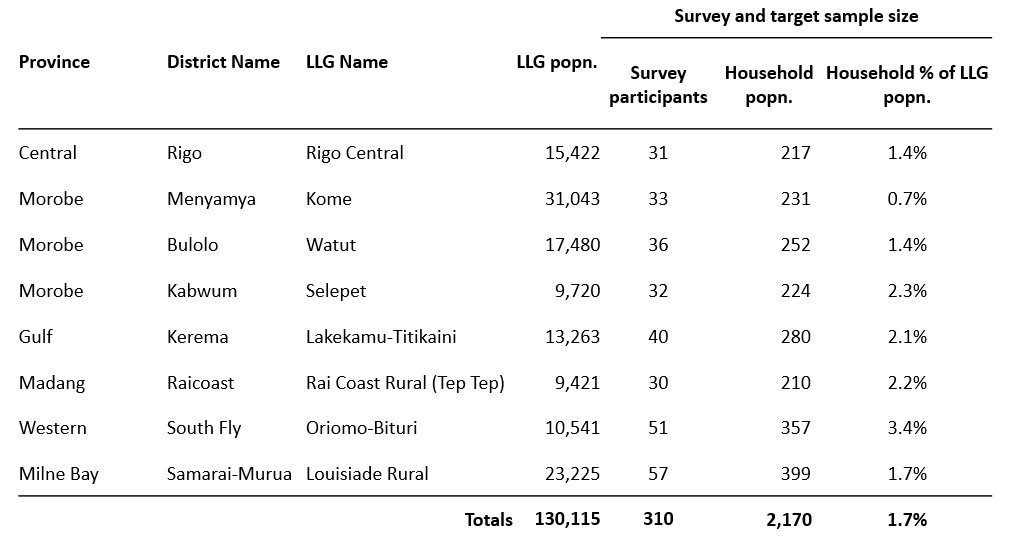 Table  Sample size of the target population in the surveyed areas of the 8 Pilot Sites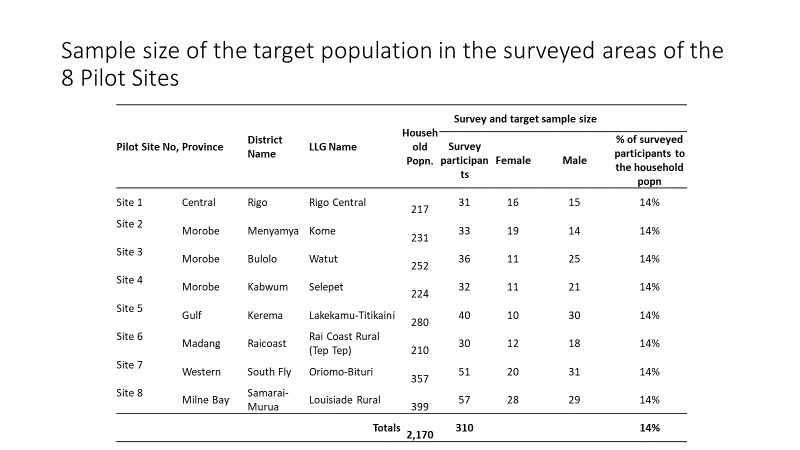 ResultsPilot Site 1: Rigo Coast LLG, Rigo District, Central ProvinceQ2: Number of gardens and the distance of gardens from home and water sourcesOn average (94% of) households in Rigo have two gardens, with minimum of one and maximum of three.Up to 40% of the households have gardens close to home15% of the households have gardens far from home15-30% of the households’ gardens are close to water sources25% of the gardens are very far from water sourcesOnly 2% of the households irrigate their cropsAnalysis: Up to 30% of the household gardens are closer to water sources, yet only 2% of the farmers irrigate their gardens. Why?Q3:  ownership and access to land for gardensOver 80% of the households have access to or own land for gardening through inheritance13% of the households have access to land for gardening through communal ownershipOver 16% of the households have access to land for gardening through the right of intermarriageQ4: Livestock ownershipMajority 58% raise pigs at small scale100% of the pig farmers feed their pigs100% of the pig farmers provide water for their pigs89% of the pig farmers provide night housing for pigs50% of the pig farmers have breeding pigsOnly 11% of the pig farmers make use of pig manure29% raise village chicken at small scale83% of the chicken farmers feed their chickens75% of the chicken farmers provide water for their chickens25% of the chicken farmers provide night housing for chickens92% of the chicken farmers have breeding chickensOnly 25% of the chicken farmers make use of chicken manureQ5: Workforce and incomeWives mostly do gardening (55% of responses) and marketing (52%)Grandmothers also do a lot of gardening (39%) and marketing (36%)Husbands mostly do gardening (61%), hunting (41%), fishing (39%) and livestock rearing (39%)Grandfathers mostly involve in gardening (26%) and hunting (16%)Male children (overall 15%) mostly help their fathers in gardening, hunting, fishing and livestock raising.Female children (overall 6%) mostly help their mothers in gardening and marketingOn the overall, husbands (26% of responses) involve in more activities (gardening, hunting, fishing, marketing) than wives (16%) mostly gardening and marketing In some cases, relatives and in-laws also help in various other responsibilitiesAnalysisGrandmothers and grandfathers spend more time in gardening, marketing and hunting. Why?Husbands and male children have more responsibilities, whilst wives and female children have less responsibilitiesQ6: Time allocation in different food production activitiesGardening takes up the biggest share of time allocation where majority 29% of the responses engage in gardening on daily basis, whilst 61% of them do gardening more than once a week.On average, fishing, hunting, and marketing are done occasionally Q7: Household cash incomes97% of the surveyed households said they have some form of cash incomes sources.However, not all members of the individual households earn cash incomes.On average, husbands and male children are the major cash income earners,Of those that said they have some form of cash income, 84% indicated only one member of their family is the cash earnerOn the other hand, of those that have some form of cash income, 6% indicated to have only two members of their family as income earners, whilst no household indicated to have more than two family members to be cash income earners77% of the income is earned through formal employment, whilst 11% through business enterprises, yet informal employment and seasonal incomes each account for 6% each.Analysis: This indicates that the income dependency is very high, and when food gardens undergo stress, income sources are unable to sustain the family(Q9): Identified staple food cropsFour staple foods indicated by the respondents are banana (indicated by 29% of responses), yam (21%), cassava (20%) and sweet potato 17%)Other crops mentioned are taro (7% of responses) and corn (6%)Impact of drought on the staple food crops61% of respondents indicated that during the drought banana was most affected, whilst 21% indicated that it was least affected71% of respondents indicated that during the drought yam was most affected, whilst 14% indicated that it was least affected45% of respondents indicated that during the drought cassava was most affected, whilst another 45% indicated that it was least affectedSweet potato and corn were worst affectedLoss of planting materials of staple food crops during drought36% of respondents said they lost banana planting materials, whilst 54% of them said they did not lose the planting materials.67% of the respondents said they lost yam planting materials during the drought, whilst 33% said they did not45% of the respondents said they lost cassava planting materials during the drought, whilst 55% said they did not65% of the respondents said they lost sweet potato planting materials during the droughtRecovery of planting materialsMajority of the households have indicated that they have recovered the planting materials of the staple crops - banana (69% of the respondents), yam (76%), cassava (85%) and sweet potato (77%)For corn and taro 50% and 43% of the respondents, respectively, indicated to have recovered the planting materials.Sources from which planting materials of staple crops have been recovered Major sources from which planting materials of staple crops being recovered are relatives, own gardens, old gardens (assumed to be own as well), friends and sale (bought from market, store, or from other farmers)Farmers own garden have been a major source of recovery for banana (29% of respondents), yam (10%), cassava (35%) and sweet potato (24%)25% of households have recovered their banana planting materials from relatives, whilst the same for yam, cassava and sweet potato are 38%, 30% and 35%, respectively.46% of households have recovered their banana planting materials from social cultural networks such as relatives, friends and family members whilst the same for yam, cassava and sweet potato are 62%, 50% and 59%, respectively.18% of households have recovered their banana planting materials from their own gardens, whilst the same for yam, cassava and sweet potato are 24%, 15% and 0%, respectively.Most households (67%) have recovered their corn planting materials by buying from store, market or other sources. The same figure for sweet potato, yam and taro are 35%, 33%) and 29%, respectively.AnalysisLessons needs to be learnt from those who said they have least effect of drought on staple crops like banana, yam and taro.Drought tolerant corn and sweet potato cultivars need to be introducedSweet potato appears to be difficult to maintain and recover from own gardens.Q8: Type and sources of food (grown, bought or sourced from bush/water)Main energy food sourced from bush is yam (wild) (mentioned by 69% of respondents), followed by breadfruit (12%) and Sago (8%) Main leafy vegetables sourced from bush are aupa (18%), kangkong (14%), pumpkin (11%) and fern leaves (11%)Main fruits sourced from bush are mango (42%), red berries (23%), and pinching fruits (12%)Main nuts sourced from bush are chestnut (24%), galip (15%), okari (12%)Main protein sourced from hunting and fishing are wallaby (23%), fish (21%), bandicoot (10%) and cuscus (10%)Q12      Do you process, store, sell, buy or exchange any of your garden food or livestock?More than 75% to 80% of the people are able to store, sell or exchange food crops and livestock, wild life and sea food, whilst 65% of the people are able to process food (mainly banana, cassava, yam and fruits)Yam was noticed to be good crop for storage Banana and yam are commonly used for exchange (mentioned by 58% and 42% of the respondents, respectively), mainly for ceremonial purposes like bride price.Banana, cassava, yam and greens are commonly sold for moneyApart from livestock (pig and village chicken) people were able to have wild life and sea food as their protein sources in some of the villages that had excess to the bushes (grasslands) and the seaPig meat, chicken meat and fish are also sold in marketsQ14:  Staple crops that need improvement, and expression of interest to grow new crops Staple food crops that need improvement are sweet potato (mentioned by 26% of respondents), cassava (11%), yam (9%) and banana (6%).Other (lesser staple) crops that need improvement are corn (20%), peanut (14%) and taro (14%)New crops farmers expressed interest to grow are spices, vegetables, fruits, rice and potatoLivestock needing improvement, and expression of interest to raise new livestockLivestock that need improvement are village chicken (by 37% of respondents), duck (33%) and broiler chicken (30%)New livestock farmers expressed interest to raise are sheep (by 37% of respondents), goat (33%), pig (28%) and cow (2%)Q15: What source of water does your household use and is that the same for crops and livestock needs?Main sources of water are well water (mentioned by 71% of respondents), tanked (rain) water (42%) and stream (32%) all of which are used for washing, cooking, drinking, and for livestock.No mention of use of water for irrigation Analysis Given that well water is the main source of water, farmers need to be persuaded to dig water wells in garden areas to use for irrigation of crops.Q 16:   What kind of changes do you recall seeing in the environment or in the garden areas when the drought began?From 48% to 94% of the respondents had seeing or experienced changes in the general environment including (but not limited to) wind, state of soil, health of trees, flow of streams, and duration of non-rain periodsHowever, between 3% and 26% of the respondents said they have not observed any changes in the general environmentFor garden areas, many households (between 51% and 87% of the respondents) said they also had observed changes in wind, state of soil, health of trees, flow of streams, and duration of non-rain periods, among other phenomena, when the drought (of 2015-16) beganQ17: What garden food is available to your household during drought?The majority of the respondents said that during the drought they were still able to get food from gardens (by 65% of respondents), bush (81%), shop (42%), exchange (23%), and from relief supplies (16%)Analysis There are some level of food system resilience in the communitiesearlier it has been mentioned that the family exchange of food was and important source of food, but here it shows that the comparatively, exchange was not strong enough to support food, presumably due to all relative’s’ gardens been stressed by drought.Q18:   What are your biggest challenges to your household food production and food security during dry season or droughts?The biggest challenges to household food production and food security during dry season or droughts are lack of irrigation water (by 81% of respondents), drop in ground water level (71%), drop in soil moisture & soil quality (74%), crop failure (71%), and no relief supply (55%)Other noticeable challenges on food production and food security during dry season or droughts are insect pest damage, crop diseases, livestock mortality, theft on livestock and garden food, and non-availability of bush food.On the other hand, non-availability of garden food was ‘not too bad’ a challenge (by 29% of respondents) compared to other challenges.Q19. Did you receive some news or warning before the last drought and was it early, in time or too late?For formal medium for warning on drought event most people received the National Weather Service (NWS) warning on radio (42% of the respondents) followed by news paper (39%), television (10%) and SMS (3%)No warning was received from the provincial disaster office (Central Province) or from the district administration (Rigo District)For the informal medium for warning on drought event most people received, most people received it from the verbal communication from relatives and friends (42% of respondents), followed by social media (6%).Pilot Site 2: Kome LLG, Menyamhya District, Morobe ProvinceQ2: Number of gardens and the distance of gardens from home and water sourcesLowest number of gardens is 1, the most coming is 3 and the highest is 13. The average is also 3. 37% of the households have gardens close to homeUp to 29% of the households have gardens far from home28-34% of the households’ gardens are closer to water sources24% of the gardens are very far from water sourcesOnly 6% of the households irrigate their crops as a practiceAnalysis: Up to 35% of the household gardens are closer to water some water sources, yet only 6% of the farmers irrigate their gardens. Why?Q3:  ownership and access to land for gardens100% of the households have access to or own land for gardening through inheritance12% of the households have access to land for gardening through communal ownership24% of the households have access to land for gardening through the right of intermarriageQ4: Livestock ownershipMajority 46% raise pigs at small scale100% of the pig farmers feed their pigs91% of the pig farmers provide water for their pigs78% of the pig farmers provide night housing for pigs43% of the pig farmers have breeding pigs43% of the pig farmers make use of pig manure30% raise village chicken at small scale100% of the chicken farmers feed their chickens53% of the chicken farmers provide water for their chickens60% of the chicken farmers provide night housing for chickens73% of the chicken farmers have breeding chickens67% of the chicken farmers make use of chicken manure16% raise fish at small scale100% of the fish farmers feed their fish38% of the fish farmers provide water for their fish83% of the fish farmers provide night housing for fish100% of the fish farmers have breeding fishOnly 17% of the fish farmers make use of fish droppings6% raise ducks at small scale100% of the duck farmers feed their ducks100% of the duck farmers provide water for their ducks100% of the duck farmers provide night housing for ducks50% of the duck farmers have breeding ducks25% of the duck farmers make use of duck manureQ5: Workforce and incomeWives mostly do gardening (97% of responses), livestock raising (85%), cash crop (85%) and marketing (61%)Grandmothers also do a lot of gardening (15%), livestock raising (12%) and cash crop (12%)Husbands mostly do gardening (88% of responses), livestock raising (76%), cash crop (73%) and marketing (27%)Grandfathers also do a lot of gardening (9%), livestock raising (9%) and cash crop (9%)Male children mostly do gardening (48% of responses), livestock raising (38%), cash crop (39%), fishing (27%), marketing (18%) and hunting (15%)Female children mostly do gardening (39% of responses), livestock raising (36%), cash crop (21%), marketing (21%) and fishing (15%)On the overall, wives (31% of responses) involve in more activities (gardening, livestock raising, cash cropping, marketing, fishing) than husbands (19%) mostly gardening, livestock raising, cash cropping and marketingIn some cases relatives and in-laws also help in various other responsibilitiesQ6: Time allocation in different food production activities 27% of the households said they engage in gardening on daily basis, whilst 55% of them said they attend to gardens more than twice a week.24% of the households engage in cash cropping twice a week, whilst further 18% engage in it more than twice a week Livestock activities (fish farming inclusive) takes up two hours each day (by 60% of the respondents)Marketing is only done weekly (by 18% of the respondents) or twice a month (another 18%). Majority of the households (24%) do marketing only occasionally Q7: Household cash incomes58% of the surveyed households said they have some form of cash incomes sources.However, not all members of the individual households earn cash incomes.On average, husbands, wives and male children are the major cash income earners,On the other hand, of those that said, they have some form of cash income, 53% indicated that only one member of their family is the income earnerOn the other hand, of those that said they have some form of income, 52% indicated that only two members of their family are income earner, whilst 5% indicated that more than two members of their family are income earners48% of the income is earned through formal employment, whilst 52% is through informal employment.Analysis: This indicates that the income dependency is very high, and when food gardens undergo stress, income sources are unable to sustain the familyIncome through formal employment is quite high, in such a rural area is probably an indicative that most the interviewed family could be public servants like teachers, district administration officers including DPI officers, and may be a reference to remittance received from relatives living and working outside.(Q9): Identified staple food cropsIn order of popularity, the four staple foods crops are sweet potato, cassava, banana, and taro,Staple crops performance during normal dry seasons 24% of respondents indicated that during the drought sweet potato had failed, whilst 24% indicated that production was poor; and 18% said production was on average, whilst 33% said it was good.9% of respondents indicated that during the drought taro had failed completely, whilst 32% indicated they had poor production, yet 23%, and 36% said they had average, and good productions of taro, respectively.7% of respondents indicated that during the drought banana had failed completely, whilst 26% indicated they had poor production, yet 19% said they had average production. Yet 48% said their banana production was good, not affected by drought.No household indicated having cassava crop failure. On the other hand, 17% indicated they had poor production, yet 21% said they had average production, whilst 63% said their cassava production was good, not affected by drought.AnalysisAll the four staple crops have good level of tolerance to normal dry seasonStaple crops performance during strong drought (category 4 and 5)67% of respondents indicated that during the drought sweet potato had failed, whilst 21% indicated that production was poor. Only 3% said production was on average, whilst no household said production was good.45% of respondents indicated that during the drought taro had failed completely, whilst 21% indicated they had poor production, yet 21% said they had average production. Non household indicated having a good production of taro.31% of respondents indicated that during the drought banana had failed completely, whilst 41% indicated they had poor production, yet 22% said they had average production. Yet 7% said their banana production was good, not affected by drought.29% of respondents indicated that during the drought cassava had failed completely, whilst 29% indicated they had poor production, yet 25% said they had average production. Yet 17% said their cassava production was good, not affected by drought.Analysis: Drought tolerance sweet potato, and taro varieties and/or soil moisture conservation training/technology need to be introduced.They have some drought tolerant varieties of banana and cassava of which planting materials/germplasm need to be spread community wide, and some taken to research station for safety duplication and for further researchLoss of planting materials of staple food crops during drought30% of respondents said they lost sweet planting materials, whilst 60% of them said they did not lose the planting materials.27% of the respondents said they lost taro planting materials during the drought, whilst 64% said they did not11% of the respondents said they lost banana planting materials during the drought, whilst 71% said they did not17% of the respondents said they lost cassava planting materials during the drought, 79% said they did not lose the planting materialsRecovery of planting materialsMajority of the households have indicated that they have recovered the planting materials of the staple crops – sweet potato (85% of the respondents), taro (73%), banana (74%) and cassava (92%)Sources from which planting materials of staple crops have been recovered Major sources from which planting materials of staple crops being recovered are family/relatives and own gardens, accounting for 48-68% of the respondents.7-30% said they recovered the planting materials of staple crops from their own gardens.Storage of planting materialsStorage of planting materials for the main staple crops (sweet potato, banana, cassava and taro) are wet areas (under tree shades and water/swamp areas)Q8: Identified main garden food crops areMain garden food crops are sweet potato, banana, cassava and taro. Other crops are yam and taro. Identified main store (factory made) foods are rice, tinned fish, cooking oil, salt followed by noodles, flour and sugarIdentified main bush and aquatic foods are fern leaves, pandanus, bush ‘kumu’, cuscus and fish.Q10      Do you process, store, sell, buy or exchange any of your garden food or livestock?More than 29% to 67% of the household are able to process, store, sell or exchange food products.Q11:  Any food crops or livestock which you may or may not have had before but would like to try? crops households want introduced and/or reintroduced are yam, taro, rice and wheatLivestock the households are interest to trial them out are village chicken (22%), broiler (22%), duck (5%), sheep (14%), goat (14%), fish (13%), cattle (5)Q12: What source of water does your household use and is that the same for crops and livestock needs?Main sources of water are stream/creek/river (mentioned by 94% of respondents), springs (58%) and piped water (27%) all of which are used for washing, cooking, drinking, and for livestock.It has been indicated that streams, piped water and springs have been used for irrigation.Analysis:Streams, piped water and springs are used for irrigation, but how and to what extent is not clearQ 13:   What kind of changes do you recall seeing in the environment or in the garden areas when the drought began?From 42% to 79% of the respondents had seeing or experienced changes in the general environment including wind, health of trees, and duration of non-rain periodsHowever, between 15% and 52% of the respondents said they have not observed any changes in the general environmentFor garden areas, many households (from 33% to 91% of the respondents) said they also had observed changes in wind, state of soil, health of trees, flow of streams, and duration of non-rain periods, among other phenomena, when the drought (of 2015-16) beganQ14: What garden food is available to your household during drought?The majority of the respondents said that during the drought they were still able to get food from gardens (by 67% of respondents), bush (64%), shop (70%), exchange (24%), and from relief supplies (67%)Analysis There is some level of food system resilience in the communities (overall ability to secure food is 53%)Q15:   What are your biggest challenges to your household food production and food security during dry season or droughts?The biggest challenges to household food production and food security during dry season or droughts are drop in the moisture and quality of soil (by 88% of respondents), crop failure (76%), drop in ground water level (70%), lack of irrigation (70%),  insect pest damage (73%), crop disease (55%) and theft (55%)Other noticeable challenges on food production and food security during dry season or droughts are livestock mortality, and non-availability of bush food, and lack of relief supplies.Q16. Did you receive some news or warning before the last drought and was it early, in time or too late?On formal communication media most people received the National Weather Service (NWS) warning on radio (15% of the respondents) followed by newspaper (15%), SMS (9%); then warning from provincial disaster office (3%), and from the District Administration (Menyamya) (33%)For informal medium most people received it the drought warning from the verbal communication from relatives and friends (30% of respondents) and local knowledge of environment and nature (30%), followed by telephone communication from relatives in town. Social media was very low (3%).Q17: Are you willing to try new ways that my help you with your food production or to earn income even during drought?79-94% of the household have confidence that they can strengthen resilience during drought strategies such as better managing water resources, growing or raising drought resistance crops and livestock, processing food to improve shelf-life, improving current livestock farming, and improving garden soil and water management.Pilot Site 3: Watut LLG, Bulolo District, Morobe ProvinceMain findingsInterviewee detailsA total of 36 participants interviewed representing 261 household members (a target population) or a sample size of about 1.5% of Watut LLG (i.e. of the impacted population of 17,480)The proportion of educated members in the households was very high. More than half of the participants had primary education or had a family member with secondary educationGender representation was 31% women to 69% menParticipants and household member demographicsQ1. How many household members do your food gardens provide for?Family size was 4 to10 with nearly slightly more male (54 %) than female (46 %) household members Over half (56%) of the households were less than 18 years old and younger children. There was evidence some of people living with unspecified debilitating illness (4%), possible associated with old age, and a small segment with physical disability (1.2%)Q2:   Number of gardens and the distance of gardens from home and water sourcesHouseholds have an average of four gardens 75% of households report that they do not provide water to their food gardens.66% of food gardens are close or not far from home57% of food gardens are close or not far from water sourcesAnalysis: Up to 35% of the household gardens are closer to water sources, yet only 6% of the farmers irrigate their gardens. Why?Q3:  ownership and access to land for gardensMost land is paternally inherited (89% of respondents) however two other means of accessing land for food gardens is through in-laws (30.6%) or at recognized settlements (36.1%), and less by means such as rentingQ4: Livestock ownershipVillage chickens and pigs are the two most popular livestock keptVillage chickens are always kept for household food, whereas pigs are always sold to earn incomeOnly three households kept broiler chickens and surprisingly 2 of these reported that the birds were breeding (?)Only three households kept ducks and two kept inland fishVillage chickens are low input livestock with good potential for improvement at some Q5: Workforce and incomeApart from hunting and marketing husbands and wives share the majority household activitiesMale and female children in the family also play important roles assisting their parentsQ6: Time allocation in different food production activitiesFood gardens are visited more regularly during the week than cash crops (i.e. coffee)Marketing of vegetables is only an occasional or monthly activityThere is much less time spent in hunting and most households spend about two or more hours daily working on livestockQ7: Household incomesHusbands and wives and the male and female children in the household are the main sources of cash income normally and during droughtCash income and external remittances were important to 55% of households during drought(Q9): Identified staple food cropsSweet potato and Singapore are primary food crops, while banana is a consistently planted food crop and cassava is least favored overallDuring a normal dry season banana crops can fail while cassava yield is more recognized than other staple to maintain good yield Cassava and Singapore taro were resilient during the last drought when 40% of households witnessed total crop failureOver 60% of households reported that cassava and Singapore taro material was lost during the drought most likely because all plants were harvested for consumptionAbout 75-80% of households recovered planting material but some valuable cultivars particularly cassava were not recovered after the droughtMost recovered planting material was from their own crops or from family Storage was mostly in wet areas or by other means but 20-35% of households may source planting material from old gardens so storage means was not applicableQ8: Identified main garden food crops areHousehold foods identified showed that rice, oil, tinned fish and noodles were on par with popular staple foods, sweet potato, Singapore taro and bananaBush foods more commonly preferred were fern leaves,’ kumu mosong’ and tulip leavesMention of yam as a drought food cropQ10      Do you process, store, sell, buy or exchange any of your garden food or livestock?Marketing of food is important to 68% of households and buying from trade stores or local markets is commonThere was little processing of food Q11 :  Any food crops or livestock which you may or may not have had before but would like to try? Over 90% of households wanted to trial new crops, particularly rice, taro and a variety of short term vegetable crops The grains (rice 45%, wheat6%, corn6%) and vegetables (carrot 15%, round cabbage 15%, bulb onion 9% and others 15%) were highly requested. New varieties were requested for cassava and taro. Over 90% of households wanted to trial livestock farming particularly ducks, village chickens, pig and fishQ12: What source of water does your household use and is that the same for crops and livestock needs?The households depend mostly on the streams, creeks and rivers for everyday household water use. Use of tank is not very common among the households and the water supply seems not adequate or not sufficient enough to supply most of the households. There is evidence of well water but not commonly used by many households. Q 13:   What kind of changes do you recall seeing in the environment or in the garden areas when the drought began?Not all the participants were able to recall how long the drought was without any rain i.e. only 61 % were certain that there was no rain for more than 6 months. On the other hand most of them mentioned the 1997 drought. There was no major effects on other environment conditions like, winds; morning dew; large trees in the bushes.There was a split response on the availability of water from different water sources. Most of the people said that larger rivers, creeks and streams kept flowing except for few smaller ones that dried up. Over 80% of households responded that the worse affected environment condition was soil i.e. getting drier quickly and poorer in nutrients. Q14: What garden food is available to your household during drought?About 70% of the households were still able to harvest some crops from their gardens. Bush foods were still important and most households bought food and received drought relief suppliesOverall about 33% of households appear to have been unable to secure food independently during the drought (these may have been entirely reliant on food relief)Q15:   What are your biggest challenges to your household food production and food security during dry season or droughts?Some of the challenges faced on the environment are linked i.e. with ground water level dropping leading to the soil getting drier and poorer. This then resulting in crops failing quicker like the sweet potato and leafy crops (aibika and choko). The failed crops’ leaves and tubers were then highly infested by insects with the spoiled tubers noticed to become diseased.Irrigation was hardly carried out. The social issues like theft of garden food were also noticed to be a huge challenge. Q16. Did you receive some news or warning before the last drought and was it early, in time or too late?In the first step probing, on average, 67% said they had not received any drought warning from any formal media; but on second step probing (with referencing to timeliness of warning), 92% indicated that they received no warning from any formal media.Only 3% said they received warning in time through radio, whilst 11%, 14%, 3%, 21% and 36% said they received warning from radio, newspaper, mobile SMS, provincial disaster office (Morobe Provincce), and distraction administration (Bulolo District), but it was all too late, the drought was already upon them.On informal media, 3% and 8% said they received the warning in time through verbal communication with relatives and friends, through observation of nature and environment.Further on information media, 19%, 25%, and 11% of respondents said they did receive warning from telephone communications with relatives living in towns, verbal communications from friend and relatives, observation of nature and environment, but it was all too lateMost household representatives reported that the listed communication means were not applicable, they were not sure or received information too lateOnly local knowledge, verbal communication or radio had any success of delivering drought warning in timeQ17: Are you willing to try new ways that my help you with your food production or to earn income even during drought?There was an overwhelming interest in trialing new technologies but fewer households with thoughts of improving water resource useA number of households were very clear in their disinterest for processing and livestock trialingPilot Site 4: Selepet LLG, Kabwum District, Morobe ProvinceInterviewee detailsA total of 32 participants interviewed representing 221 household members (a target population) or a sample size of about 2.3% of Kabwum LLG (i.e. of the impacted population of 9,720).More than half of the participants have primary education but with fair number of them having a secondary or tertiary education. On the other hand, level of education for the household members is high. Women were not fairly represented with only one-third of the participants while most participants were men (58.3%). Participant household member demographicsQ1. How many household members do your food gardens provide for?Every participant represented a family size of more than 5 or less than 10 with nearly equal number of male (47 %) and female (53 %) household members. Almost more than half (54 %) of the household members represented were teenage and younger children population, i.e. less than 18 years old to infants. one-third of those represented are young adults i.e. less than 40 years old. There was indication of people living with unspecified illness or physical disability or the participants didn’t want to response. Food gardens and landQ2. How many separate food gardens do you maintain for your household? Households have an average of four gardens (Table 2)71% of households report that they do not provide water to their food gardens.39% of food gardens are close or not far from home47% of food gardens are close or not far from water sourcesQ3. How do your people organize land for making household food gardens?All land is inherited paternally with one or two settlers and renting while another 2 or 3 are living there due to some mutual understandings with the landowners or their in-laws.   Livestock farming activitiesQ4. Do you keep any livestock?78% of surveyed households reported keeping livestockPigs (97% of responses) and village chickens (69%) are the two most popular livestock kept and used both for own consumption and for sale38% of the respondents do fish farming, and used for both home consumption and for saleWorkforce and incomeQ5. Which of your household members work in your food gardens or look after your livestock or does fishing or hunting or marketing or cash crop work?Wives have tend to have slightly more roles and responsibilities than husbands in the areas of gardening (97% of the respondents), livestock (94%), marketing (88%) and cash crops (88%)For the same roles Female and male children have about equal responsibilities towards parents in the four major roles (gardening, livestock, marketing and cash crops)Relatives also do contribute to the role of generating food for the householdQ6. How much time does your household spend on food production?22% of the households said they engage in gardening on daily basis, whilst 25% of them said they attend to gardens more than twice a week, whilst further 25% do it twice a week, yet 28% work on it once a week19% of the households engage in cash crop work on daily basis, further 19% engage in it more than twice a week, whilst further 59% work on it twice a weekLivestock activities (fish farming inclusive) takes up more than two hours each day (by 38% of the respondents)Marketing is done weekly (by 50% of the respondents) or twice a week (16%).Hunting is done, on average, once a month (expressed by 6% of the respondents)Q7. Does any member of your entire [household] or extended family earn money income from formal or informal employment, business or savings from previous work?84% of the respondents said that members of their household bring in money income to the familySpecifically, most of the money income is provided through relatives (presumably remittance through relatives working in town, whilst38% and 25% is accessed by husbands and wives, respectively; andMale children (15%), female children (6%), grandfathers (6%), grandmothers (13%), and in-laws (13%) also provide money income for the family. 51% of the income is access through information means, whilst the 47% is through formal meansOnly 18% consider cash income or external remittance to be important during drought.AnalysisOnly 18% consider cash income or external remittance to be important during drought, which tends to imply that cash is only necessary when there are shops from which to buy food, and remote place like Selepet, this explains.Household foodstuff and planting materialsQ8. Identify the type of food available to households in a year which is either grown, bought or sourced from the bush/waterSingapore taro, taro, banana and sweet potato are the staple crops identified by 86%, 75%, 64% and 47% of the respondents, respectively. Cassava tends to be the 5th staple food (25%)rice, oil, tinned fish and noodles consumption tend to be on par with the staple foods,  Singapore taro, taro and bananaBush foods more commonly preferred were unspecified bush kumu, kumu mosong and fern leavesQ9. List the staple foods in priority order and their household favourite garden foods or considered as a valuable crop.As aboveDuring normal dry seasons all staple crops show strongn assistance, and none fails (mentioned by 58% of the respondents)However, during strong drought, production of singapore taro, taro, banana and sweet potato failed remarkably as stated by 46%, 50%, 44%, and 60% of the respondents, respectively.About a quarter of the surveyed households  indicated the four staple crops production to be ‘poor’, whilst 25% and 31% said the production of of singapore taro and banana to be ‘average’.Only 4% said the production of singapore taro (the key staple food) yield ‘good’ production. 4% said the production of taro was ‘good’ whilst 14% said the production of taro was ‘good’ during strong drought.Yam and cassava (not so popular staple foods) showed stronger resistance and yield ‘good’ production during strong droughts.Loss of planting materials of staple cropsIn general, almost 40% said they lost the planting materials during drought, whilstSpecifically, 29%, 35%,26% and 47% said they lost the planting materials of Singapore taro, taro, banana and sweet potato, respectively. The figure for cassava and yam are25% and 22%, respectively Recovery of planting materials of staple crops78 -96% of the respondent said they have recovered the planting materials of staple food cropsAround 80% of the respondents recovered the planting materials through their own germplasm, whilst 15-20 recovered them through family network or other sources.40% said they let their own gardens to be the storage banks for the crops, whilst 21% said they stored planting materials in cool areas covered with soil. 15% said they covered in moist areas.Q10. Do you process, store, sell, buy or exchange any of your garden food or livestock?Exchanging (87%) and selling (80%) of either livestock or food crops was noticed to be very common during the drought. On the other hand not many people were able to process and store food crops and livestock while almost half of them managed to buy from others.33-47% of them bough food from store or from other sources during droughtQ11. Any food crops or livestock which you may or may not have had before but would like to try?Crops being requested for introduction or improvement are, in order of popularity, singapore taro, wheat, bulb onion (>10-24% of the mentions). Other crops requested for introduction or improvement that recorded less than 10% of mentions are taro, rice, yam, banana, potato, carrot, Chinese cabbage, and round cabbageLivestock that have been requested for introduction or improvement, order of popularity are broiler chicken, village chicken, pig and fish. Other request (less popular, i.e.; <10% of mentions) are duck, goat, bee keeping, cattle, turkey, and sheep.Household water sources and the environment during droughtQ12. What source of water does your household use and is that the same for crops and livestock needs? Spring water and streams, creeks & rivers are the popular sources of waterAbout 20% mentioned that piped water and tanked water as popular alsoStreams, springs, and piped water are said to be used for irrigation, but the extent to which these are used are not known.Q13. What kind of changes do you recall seeing in the environment when the drought began?On average, 40% of the surveyed households said they  see could see changes or signs in the nature and environment such as wind, temperature, duration of non-rain periods, morning dews etc.Specifically, in garden areas, 20-80% of the households indicated that they have seen/experienced changes in soil and soil moisture, quality of soil, flows of rivers and streams, among others.Household food security during droughtQ14. What garden food is available to your household during drought?On the overall, 70% were still able to secure food during the drought (2015-2016), whilst 16% said they were not able to access food within the usual means84% of the households were still able to harvest food from their gardens.53% were able to get some food from the bush94% were still able to buy food from shops59% were still able to exchange food among their family network100% of them said they had received relief food suppliesQ15. What are your biggest challenges to your household food production and food security during dry season or droughts?The biggest challenge encountered during the 2015-2016 Drought were: (i)soil became dry & poor (84% of the surveyed households), (ii) crops productions failed (75%), (iii) insect pest damage (63%), (iv) crops became diseased (45%), (v) theft on garden food and livestock, and (iv)drop in ground-water levels (44%)On the other hand, almost 80% of the households said ‘lack of bush food’ was not much of a challenge because they were able to source from the bush, whilst one-third said that lack of food relief was not a not a major challenge. Furthermore, two-fifths of the households said stress on livestock was ‘not too bad’ a challenge, whilst over a third claimed that ‘theft of food and livestock’ was ‘not too bad’ a challenge.Drought warning and building resilienceQuestion 1689-100% of the surveyed households said that they did not receive any warning from sources such as radio, newspaper, television, social media, provincial disaster office (Morobe Province), or district administration (Kambum District)39% said the did receive warning by telephone communication from relatives living and working in town but it was to late, the drought was already upon them.Q17. Are you willing to try new ways that my help you with your food production or to earn income even during drought?On average most 90 % of the households thank that the can be able to cope with droughts through strategies such as water resource management, try new (e.g.; drought tolerant) crops and livestock and or improving farming and livestock management, novel food processing methods to improve shelf-life of food products and improvement in the management of garden soil and water. Most of these strategies (above), they would like assistance from outside interventionPilot Site 5: Lakekamu-Titikaini LLG, Kerema District, Gulf Province Individual Household survey results for Lakekamu-Titikaini LLGInterviewee detailsA total of 315 household members were represented by 40 participants and dominated by male participants i.e. 30 (75%) male and 10 (25%). The interviewees’ age ranged between 18 to 65 Most of the participants have completed or been to a primary or a secondary schoolInterestingly 2 (5%) of the participants had tertiary qualificationMore than ¼ of the family members or relatives had a tertiary qualificationMost households have a family size of 7 membersHalf of the household members are less than 18 years old or infant (15%)1/3 (30%) are active members of the households i.e. they are age from 20 to 39 yearsParticipants and household member demographicsQ1. How many household members do your food gardens provide for?Food gardens and garden landsQ2. How many separate food gardens do you maintain for your household? Lowest number of gardens is 2, highest is 16, most common is 3 and the average is 4Most participants have their gardens near their homes. Only a handful has their far-off gardens a few kilometres away from the homes.Most of the participants maintain 3 gardens 2/3 (60%) of the participants said that they have their Gardens near the water sources, however, only 2% said they use water to water their cropsQ3. How do your people organize land for making household food gardens?88% of the households have access to garden land through inheritance, 43% through communal ownership, and 28% through the right of intermarriageLivestock farming activitiesQ4. Do you keep any livestock?Only village chickens and pigs are the forms of livestock that majority of the households (54%, and 46% respectively) claim to raise.61% of the households raise village chicken for own consumption, 29% said they raise them for sales for cash income46% of the households raise pigs for own consumption whilst 36% do it for sale for cash incomeWorkforce and incomeQ5. Which of your household members work in your food gardens or look after your livestock or does fishing or hunting or marketing or cash crop work?Wives and the husbands share most of the workloads and spending most of their times on crops farming, 41% and 36% respectively.Grandparents and in-laws are the main helpers with house choresMarketing is one of the chores that the female household members are heavily involved inQ6. How much time does your household spend on food production?30% of the household claim they work on gardens on daily basis whilst 46% said the work more than twice in the garden, 43% of the household claim they do marketing more than once a weekThere is not much cash crop activities 60% of the households said they spend up to an hour each day attending to their livestockHunting and fishing don’t seem to be frequent activitiesQ7. Does any member of your entire [household] or extended family earn income from formal or informal employment, business or savings from previous work?80% of respondents said husbands bring in money, whilst 63% said wife bring in money income.Male children, relatives and female children bring in money income in the order of 33%, 30% and 17% respectively24% said income is access through informal employment whilst 3% claim it is through formal employment24% said cash income either from home or from remmitance is important during droughtHousehold foodstuff and planting materialsQ8. Identify the type of food available to households in a year which is either grown, bought or sourced from the bush/waterMain garden crops are banana (mentioned by 95% of respondents), sweet potato (78%), taro (65%), yam (40%) and cassava (25%)Main foods bought from shop are rice (by 78% of respondents), cooking oil (73%), noodles (65%), flour (60%), sugar (45%) and salt (40%)Main bush foods and proteins are fish (mentioned by 64% of respondents), wild pig (50%), tulip leaves (42%), cassowary meat (31%), wallaby meat (22%) and breadfruits (with leaves) (19%)Q9. List the staple foods in priority order and their household favourite garden foods or considered as a valuable crop.Sweet potato, banana, taro and yam are the important staple cropsThe four staple crops (above) do well during normal dry seasons, but during strong droughts sweet potato, banana, taro and yam either failed or produced poorly as claimed by 71%, 57%,56% and 47% of respondents, respectivelyExcept with the yam where only 13% of respondents claimed to have lost the planting materials during drought, about a third each claimed had lost the planting materials of sweet potato, banana and taro.Analysis: Either there is greater resilience in food production, or the impact of the 2015-16 drought was not that severe in this community.30-60% of the respondents said they have recovered all the planting materials of all the staple cropsThe planting materials were mostly recovered from own germplasm and family network (as mentioned by 50-70% of the respondentsThe recovered planting materials were saved mostly in wet, most & water areasYam stored in some sort of covered dry area or yam houseQ10. Do you process, store, sell, buy or exchange any of your garden food or livestock?93% of the respondents said they do exchange, buy, sell, store and process foodsQ11. Any food crops or livestock which you may or may not have had before but would like to try?New crops being requested for introduction are rice (mentioned by 29% of respondents), taro (17%), African yam (13%), banana (6%), cabbages (4%), and combination of other crops (25%)New livestock being requested for introduction are poultry (broiler, village chicken and dicks) (mentioned by 65% of respondents), pigs (24%), goat (7%) and rabbit (2%)Household water sources and the environment during droughtQ12. What source of water does your household use and is that the same for crops and livestock needs? Main source of water are streams, creeks, rivers and spring water.A use tanked (rain) waterQ13. What kind of changes do you recall seeing in the environment when the drought began?60-73% said they had observed changes in winds, morning due and extended non-rain periods20-35% they had seen bush trees dying, and also heard of rains from distant places (which failed to reach them)Around 60% of respondents said their garden soil became poorer and dried up quickly, and seen spring water dried upAbout 40% said underground water & well, head waters and streams and rivers dried upHousehold food security during droughtQ14. What garden food is available to your household during drought?Overall 69% were able to secure food during drought70% said their garden was able to provide food during drought, 70% said they were able to get food from bush, 88% said they could buy food from shops, 55% said they exchange food, and 53% said they had received relief food suppliesAnanalysis There is evidence of community resilienceQ15. What are your biggest challenges to your household food production and food security during dry season or droughts?35-55% of the respondents said their biggest challenges in food production during dry season and droughts are lack of irrigation water, soil getting dry and poor, drops in ground water levels, and no relief supplies.Drought warning and building resilienceQ16. Did you receive some news or warning before the last drought and was it early, in time or too late?85-93% said they receive no warning on radio, newspaper or TV8% said they did receive warning on radio, and further 8% said on newspaper, but it was too late in both cases15% said they received warning on radio in time100% said they received no warning through SMS, or through district administration (Malalaua District)83% said they did not receive any warning from the provincial disaster office from (Gulf Province), 18% said they did receive warning from the provincial disaster office (Gulf Province) it was either too late (10%), or in time (8%)98% said they did not receive any warning through informal communication means like, telephone and verbal communication from friends and relatives, or social media80% said they were not able to tell any warning from nature and environment, On the other hand, 20% said they did received warning in time through observing nature and environment3% each said they did receive warning in time through verbal communication with friends and relatives, through social media, or through telephone communication with relatives living in townsQ17. Are you willing to try new ways that my help you with your food production or to earn income even during drought?88-97% indicated having confidence in strengthening their farming resilience against future droughts through strategies such asimproving their farming practices and/or adopting new (drought tolerant) crops and livestock or new farming practices;adopting novel methods of food processing to increase food shelf-life;improve current livestock farming practices63% said they can develop farming resilience against droughts through addressing the management of water resources.Pilot Site 6: Teptep, Naiyudo LLG,  Raiscoast District, Madang ProvinceInterview detailsTeptep is a station in the Sador LLG of Raicoast District in the Madang Province. This survey also covers part of Morobe in the Kabwum district. A total of 30 were interviewed, representing a total of 185 household members. No tertiary education and 12 % of them did not have any formal education. Women flocks were represented by only 40 % (12)Almost 60 % of the household represented teen or younger group of peopleTables 1 & 2: summaries the participants background and their household demography.More male participated and indication of a male dominating in all decision makings.Question 1Most families have 6 members living Question 2Most households have 4 main gardens and continuous cultivation is mostly practiced. For example; sweet potato can be replanted on the same day after harvesting. Only few have to leave the garden for some time (months) and allowing pigs to roam around. The land is then cultivated.Most of the people have their gardens closer to their homes. Most gardens are close to a water source however, the water is rarely used for watering their crops.Question 3It’s a patrilineal society and most of the participants inherited the land through their fathers.Question 4Pig and village chickens were mostly kept livestock followed by fish with farming. Pig was the main income earner. Pigs were allowed to roam around freely in old gardens with no proper housing provided. VC was mostly scavenging with no proper housing.Question 5, 6 and 7Women are the most active members of the community doing all the jobs.Question 8 &9Sweet potato remains the staple crop for the communities in Teptep with others like taro, banana and Singapore as emerging staple crops.More than 60 % experience that the yield of sweet potato was poor to failed. However, most planting materials were not lost and even those that lost their planting materials did recover their materials.Nearly 40 % of the people experiencing average to poor production on their main staple during normal dry seasons. This was worsen (10 % failed) during the drought with only 7 % experiencing good yield Question 10Only less than 47 % were able to process, store, sell, buy or exchange either food crops or livestock. Most people practiced Selling and exchanging. Only a handful were able to process and store food crops and livestock.Question 11:79% of respondents like to cultivate temperate crops were mostly requested.62% of farmers want to cultivate potato after it was destroyed by the leaf blight.39% want to try out grain crops (rice especially)17-24% want to get new varieties of staple crops including sweet potatoMore than half of the people interviewed showed interest in raising ship About a third are interested in trying out poultry (broiler, village chicken and duck)About a quarter want to try out rabbit farmingBetween 10-20% want to try out goat, pig and fish farmingQuestion 12People rely heavily on the streams & creeks, and rivers. It was also evidence that the station’s main water supply was connected from one of the creeks. The same creek was also used for hydro power unfortunately the Hydro plant was damaged due to a flood.Question 13People were able to access water during the drought however, most of them indicated that the soils became poorer and dried upThe bushes were not affected The larger streams and rivers were not affected while only the smaller streams being affected.QUESTION 14Food was available for harvest, collect, buy and enough for exchange. The people also received relief supply from the government.Most of the people were able to harvest food from their gardens and also collect from bushes.Exchange was very active and common among the householdsQUESTION 15Most of the people experience some effects due to the drought. Some of these could be manageable and could have been prevented or minimized but people lacked basic skills and knowledge. As it is common, theft of crops and livestock was noticed by the communities.Question 16Only few people were able to access information about the recent drought. Information is hard to be reached. Pilot Site 7: Kibuli, Oriomo-Bituri LLG, South Fly District, Western ProvinceFood gardens and garden landsQ2. How many separate food gardens do you maintain for your household? Lowest of garden per household is 1, highest is 4, the most common is 3, and average is 312% said they provide water to their crops in the gardens46% have their gardens closer to home, 11% very far from home46% said their gardens are close to water sourceQ3. How do your people organize land for making household food gardens?96% of the land said they own gardens land through inheritance, and 47% said they also have access to gardens through communal ownership, whist 13% through rights of intermarriageLivestock farming activitiesQ4. Do you keep any livestock?10% of respondents said they look after pigs, whilst 8% said they look after village chicken and they mostly use them for both own consumption as well as for selling for cash incomeWorkforce and incomeQ5. Which of your household members work in your food gardens or look after your livestock or does fishing or hunting or marketing or cash crop work?Most of the household work such as gardening, livestock attendance, marketing, hunting and fishing are shared between husbands (claimed by 30% of respondents) and wives (26%), assisted by male children (20%) and female children (16%)Wives roles involved gardening (claimed by 55% of the respondents), livestock care (72%), fishing (72%), and marketing (57%). Only 2% said women also do hunting.Husbands roles involve gardening (claimed by 87% of the respondents), livestock care (60%), fishing (60%), hunting (81%) and marketing (77%)Q6. How much time does your household spend on food production?33% of the households said they work in garden on daily basis whilst 40% said they work more than once a week, yet 5% said they work in garden only once a week30% said they do marketing on weekly basis Cash crop is not a major activity as very little time is allocated49% said they do fishing more than once a week, and 10% said they do it on weekly basis33% said they do hunting more than once a week; 14% said they do it on weekly basis.Q7. Does any member of your entire [household] or extended family earn income from formal or informal employment, business or savings from previous work?79% said their household members have access to some form of cash income41% said the means of cash income is through formal employment and 59% said it is through informal employment.However, on closer look, only about one-fifth of the households state that the members of the households actually bring in cash income35% of the households (the highest) mentioned that the cash incomes are provided by the relatives, followed by husband (32%) then male children (26%) and the wives (25%)On the other hand, and on closer look, about a half (49%) of the respondents said that no member of the households have access to cash incomeIt was claimed (by 81% of the respondents) that cash income is important during drought.Analysis: 35% of the households (the highest) mentioned that the cash incomes are provided by the relatives. This could presumably be referring to the remittancesIt was claimed (by 81% of the respondents) that cash income is important during drought. This implies that food security is really stressed for this community during drought, that dependence on cash income is almost the only option for them, lest there would not be any hope for survival during strong and prolong droughts Household foodstuff and planting materialsQ8. Identify the type of food available to households in a year which is either grown, bought or sourced from the bush/waterThe common garden foods, in order of popularity, are cassava (mentioned by 76% of respondents), banana (75%), taro (69%), yam (61%) and sweet potato (53%)Important foods bought from shops are flour (82%), sugar (78%), rice (76%) and noodles (51%). Other foods bought from shops are salt (37%), tinned fish (33%) and cooking oil (27%)Apart from sago (mentioned by a third of the respondents), some bush foods and protein, in order of popularity are fish, dear, breadfruit, tulip, wallaby, and wild pigs, among others.Q9. List the staple foods in priority order and their household favourite garden foods or considered as a valuable crop.Important staple garden crops, in order of popularity are yam, cassava, banana and taro40-65% of the respondents claimed that their staple crops production are ‘good’ during normal dry seasons. 23-40% say that the production of staple foods are ‘average’ during normal dry seasons (apart from sago). All these, apart from sago.However, during strong droughts especially the 2015-2016 National Drought production of yam, cassava, banana and taro failed as mentioned by 15%, 10%, 13% and 20% of the respondents, respectively20-42% said the production of the staple crops were ‘average’,A small number did claim that the yield of the staple crops were ‘good’ during the strong drought, in the order of 25%, 15%, 7%, and 4% for cassava, yam, taro and sweet potato respectivelySago (although it does not fit into this class of assessment because it is not a garden crop) majority 47% of the respondents said that its performance was ‘good’ during strong drought,Loss of planting materials40-64% of the respondents said that they lost the planting materials of the staple cropsOn the other hand, 33-45% mentioned that they did not lose the planting materials of staple cropsEven 18% mentioned that the lost sago planting materialsAnalysisEven 18% mentioned that the lost sago planting materials, mainly through bush fireRecovery of planting materials of staple crops53-76% of the respondents claim that the households were able recover the lost panting materials of staple crops (lost to drought) through their own germplasm, the family network, and other network. A few of them bought planting materials from other sources.Most of these (above) crops planting materials were recovered by during drought the materials were hidden in cool wet areas, the old gardens (where gardens were in cool areas close to water)Yam seedlings were securely stored in the yam house until the drought was overQ10. Do you process, store, sell, buy or exchange any of your garden food or livestock?66-81% of the respondents said the engage transactions of food production through exchange (socio cultural), buying and selling, shops, and processingQ11. Any food crops or livestock which you may or may not have had before but would like to try?Food crops requested for introduction and/or improvement are taro (20% of respondents), rice (18%), sweet potato (17%) and African yam (13%),Livesock requsted for introduction or improvement are poultry (53%), crododile (14%), pig (6%), cassowary (4%) and goat (3%)Household water sources and the environment during droughtQ12. What source of water does your household use and is that the same for crops and livestock needs? Major source of water is streams, creeks and rivers, followed by tanked (rain) water then spring water, all of which are used washing, cooking, drinking, irrigation and for livestockQ13. What kind of changes do you recall seeing in the environment when the drought began?52-90% of the respondents said they had observed changes in wind, drying of bush trees, morning dues, and prolong periods of non-rainOnly 8% have known that there was rain in distant place27-86% claimed they also have observed seen changes in their immediate garden environment or natural resources such as declining in soil quality, quick drying up of soil surface, flow of stream water, head water, and underground water, among othersHousehold food security during droughtQ14. What garden food is available to your household during drought?Households claimed they were still able to general food during drought through their own gardens (by 57% of respondents, through bush foods (94%), buying from shops (78%), exchange (socio-cultural safety net) (63%) and relief food supplies (53%).On the overall, 69% of the households were still able to general food during the drought.On the other hand, with the exception of bush foods, and purchased (shop) foods, 30-40% of the respondent said they were not food secured through the common strategies mentioned above.Q15. What are your biggest challenges to your household food production and food security during dry season or droughts?The biggest challenges to the household food production and food security during dry season and droughts are lack of irrigation water (75% of respondents), soil becoming dry and poor (69%), crop failure (65%), drop in ground water level (63%), insect pest damage (45%), and crop became diseased (39%)On the other hand, non-availability of bush food was not a major challenge, so was the theft on garden food and livestock, mortality of livestock. Regarding ‘lack of relief food supplies’ 29% said it was ‘not too bad’.Drought warning and building resilienceQ16. Did you receive some news or warning before the last drought and was it early, in time or too late?A small proportion of respondents said they were able to receive drought warning from national weather service in time through radio (claimed by 39% of respondents), newspaper (20%), television (12%), SMS (2%), provincial disaster office (Western Province), and the district admiration (South Fly District)Some said they did receive warning but it was too late – 12% on radio, and another 12% through newspaper.Others received warning in time through social media (4%), telephone communication by relatives living in towns (12%), verbal communication through relatives and friends (18%), and local knowledge of (signs on) environment and nature.On the other hand, 49-88% of the respondents said they had no warning on drought at allQ17. Are you willing to try new ways that my help you with your food production or to earn income even during drought?78-100% of the respondents are confident in developing strategies to strengthen their resilience against future droughts. Some of these strategies include learning new skills on improving garden soils and water management (100%), learning techniques to improve current livestock (78%), food processing and storage techniques (96%), adopting of new (drought tolerant food crops, livestock, and farming system) (94%) andmanaging community water resources (83%)Pilot Site 8: Misima LLG, Murua District, Milne Bay ProvinceInterview details and Q1There were almost an equal number of male and female participated in the interview representing a total of 285 household members.Most of the households have 4 members living and most of these are aged at 30 years or more. Almost 42 % are teenagers or are primary school aged children with 6 % being 4 years old or infant.Most (65%) of the family members have completed secondary education. About a 1/5 completed a tertiary education. Question 2Most of the family maintained 2 gardens.Most gardens have water sources close by however, only 5 % or less provides water for their crops.Some of their gardens are far but most were close by or less than a kilometer away.Question 3:The land is mostly inherited however, there are also other form of ownership do exist Question 4:Pigs and village chicken are the mostly kept livestock. A handful does keep ducks.Questions 5 & 7:Women or mothers are mostly involved with all the chores.Women are also featured in earning income through informal means and more than half of the women consider it very important for family sustainability Only less than 10% are involved in formal jobs. Question 9Yam was preferred as the most important crop. Among the top five crops, banana and cassava were mentioned more than the others  Most of the crops yield was at average or below during the drought. There was also some failure in their staples.The drought has fewer effects on the sago yield.Question 1075% involved in processing, storing, selling, buying or doing exchange.All their staples were used with sago being the most important of all.Exchanging and selling were noticed to be very common among the community. While yam was good for storageQuestion 11:Rice was the most requested crop. Interestingly cabbage was mostly requested.NARI released taro and other crops like sweetpotato, corn, aibika were also requested for seeds or seedlings from NARI.Poultry and pig were requested.Question 12People had access to all the water sources with streams (creeks and rivers) and wells being mostly used. 2/5 of them had access to water supply while 1/3 uses tanks to access water.Question 1345% claimed there was no rain for some time. 58% said water sources were also affected to some extent.The most noticeable effect from the drought was on soil (claimed by 89% of the respondents).Question 1488% said they were still able to harvest food from the garden during the drought; 90% from bush, 97% from store, and 90% through exchange. Only less than 5 % able to receive some relief supply.Question 15The biggest challenge in securing food during dry season or during strong drought is lack of relief food supply (claimed by 75% of respondents) followed by crop failure (56%), theft (56%), lack of irrigation water (54%), soil too dry and drop in quality (44%), increase in crop disease (34%)Question 16Most people were informed of the long drought and were aware. 21%,16% and 4% of respondents said they received national weather news on time through radio, newspaper and television, respectivelyOn the other hand, 18% and 21% said they did receive national weather news on radio and through newspapers, but it was too late11% said they receive the warning in time from the provincial disaster office (Milne Bay Province), whilst 18% they receive the warning in time from the district administration (Samarai-Murua District)7% each received warning from verbal communication, and telephone communication from relatives,11% received warning by looking at environment, nature and weather signs around themQuestion 17All the people interviewed (100%) wanted to see some change or want to improve in their ways of farming.100% want to improve their resilience against drought through adopting drought tolerant crops and livestock and improved farming methods59% want improvement in their current water supply and also would like to see some tanks be installed in main villages to collect water.83% want to learn new techniques on improving soil quality and soil moistureDiscussionOverall observation on the communities’ resilience to droughtStrengthsDiverse landrace drought-tolerant food crop genetic resources: most of the staple crops (varieties not identified) appear to have tolerance to normal dry seasons. Some of them even have tolerance to strong droughts. The greatest strengths of the communities is their access to diversity of food crop species that helped strengthened their resilienceCrop planting materials recovery system: all communities have their own ways recovering their lost planting materials. Particularly through their own germplasm collection in the old gardens, or they keep them in cool wet areas, or cover them in cool or wet grounds. Another important source from which planting materials are recovered are through the families and relatives’ networks.Bush foods: Almost all communities in the project sites seem to have greater reliance on bush food as food security during droughts.Sociocultural network: As mentioned above, socio-cultural network such as family, clans, tribes, communal resource sharing, rights of intermarriage are very strong, that by itself becomes a ‘social safety net’ during stressed time like drought.Remittance: It was very evident that remittances (money sent in by family members/relatives) living and working in town did help the communities sustain during the drought.More than one gardens: Many farming households have more than one gardens, with average of 3-4. They have gardens closer to home as well as farther from home depending on the access to land and choice on favorability of soil and other productive natural assets. This is a very good cushioning system akin to common financial investment adage ‘don’t put your eggs in one basket’.Sharing of household responsibilities: It was seen that in all communities, members of the households – husband, wife, male children, female children, grandfathers, grandmothers, in-laws, and even tribes/clan members share roles and responsibilities in the food production and ensuring stronger food securityTraditional knowledge from natural environment as warning on droughts: in the absence of weak formal early warning system on drought (as shown by this report), many communities seemed to have used the knowledge on the observation of natural environment like wind, temperature, soil moisture and soil quality, etc which warned them to prepare for drought.Natural resource endowment (fish, cuscus): apart from the herbal products, nuts, and other food from plants, many communities still survived on fishing in seas and rivers and hunting of wild animals as food source to sustain during droughts.Relatives and friends living in towns are good source of warning on droughts: Greater number of respondents indicated that they received the warning from their relatives living in townMobile telephone communications and transport access: This has made it possible for relatives living and working in towns to relay the drought warning to their families in the villages.WeaknessesNo irrigation of crops: Because many farmers do not practice crop irrigation due to various reason including their lack of knowledge and expertise in construction irrigation system, it becomes very difficult to water the crops during dry periods.Lack of underground water harvesting techniques – many people lack the necessary skills to harvest the under-ground water/streams. During droughts, there are still water under the grounds but people lack the knowledge, expertise and capacities to harvest so they can irrigate their crops.Lack of novel drought tolerant crops: Beyond what the households have in their gardens (crops), there are drought tolerant varieties of crops from outside that they have to source.Weak communication process for early warning: It was very evident that around 90% of the rural communities never received any warning from the authorities.Remoteness: many services are difficult to access due to remoteness, which is very common in many rural communities in PNGLack of knowledge on moisture conservation methods – during drought, crops get dry quickly and die simply because absence of moisture in the soil. Farmers need to be taught how to conserve soil moisture.Limited cash income earning opportunities: When crops fail due drought, people need cash to buy food from the store but in the rural communities, cash earning opportunities are severely limited, further complicating the problem, much like a ‘vicious cycle of poverty’.Non-use of animal manure in improving soil quality for crops – with the drop in soil quality due to overuse or due to other factors, rural farmers need to arm with the knowledge and skills of using animal manure to help improve food productivity. Simple as it sounds, but hard to practice, with greater pay-offLittle, late or no relief food supplies: Some communities received relief supplies but said it was not enough or arrived lateMost of their staple crops that have tolerance to dry season have failed to produce, or had poor production during strong drought of 2015-16Weak/irregular/unreliable transport systemAbsence of banking/financial services in the rural areas: with the remittance as one of the strengths of the communities, this is incapacitated by absence of banking and financial services in the rural areasFrom the above identified issues, interventions have been prioritized and implementations subsequently began.Table  Prioritized interventions, Rigo Coast LLG, Rigo DistrictTable  Prioritized Intervention areas: Kome LLG, Menyamya DistrictTable  Prioritized Intervention Areas - Watut LLG, Bulolo DistrictTable  Prioritized Intervention areas - Selepet LLG, Kabwum DistrictTable  Prioritized Intervention areas – Taure-Lakekamu, Malalauha DistrictTable  Prioritized Intervention areas - Teptep, Raicoast DistrictTable  Prioritized Intervention areas – Kibuli, Oriomo-Bituri LLG, South Fly DistrictTable  Prioritized Intervention areas – Misima, Lousiade LLG,  Murua DistrictSummary and ConclusionOn average 60% the current household food production is affected by drought60-80% of the households/communities have their own coping mechanisms against droughtsCommunity vulnerability level is high but also have higher resilienceWhat needs improvement is:Introduction of drought tolerant crop materials and improved farming methodstechniques of harvesting underground water for irrigationTechniques of conserving water for crops, andBetter early warning system for drought,Our findings show that communities have higher resilience than we initially thought.Hence the intervention has to help increase/strength the resilience, the weak areas of their coping mechanisms, which tend to be reduced by 40% during strong droughtAppendix 1: Graphs and Tables for each Pilot Site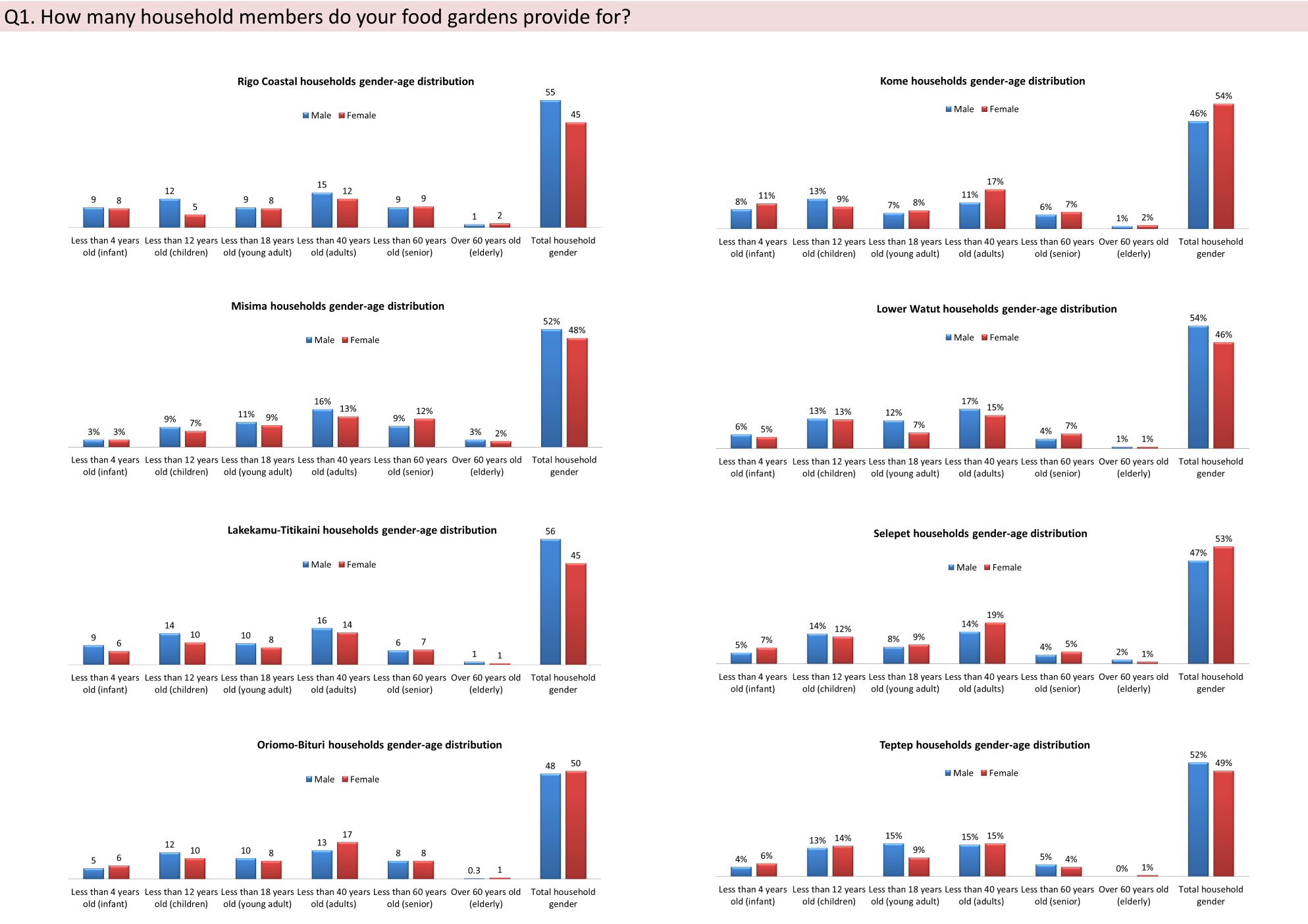 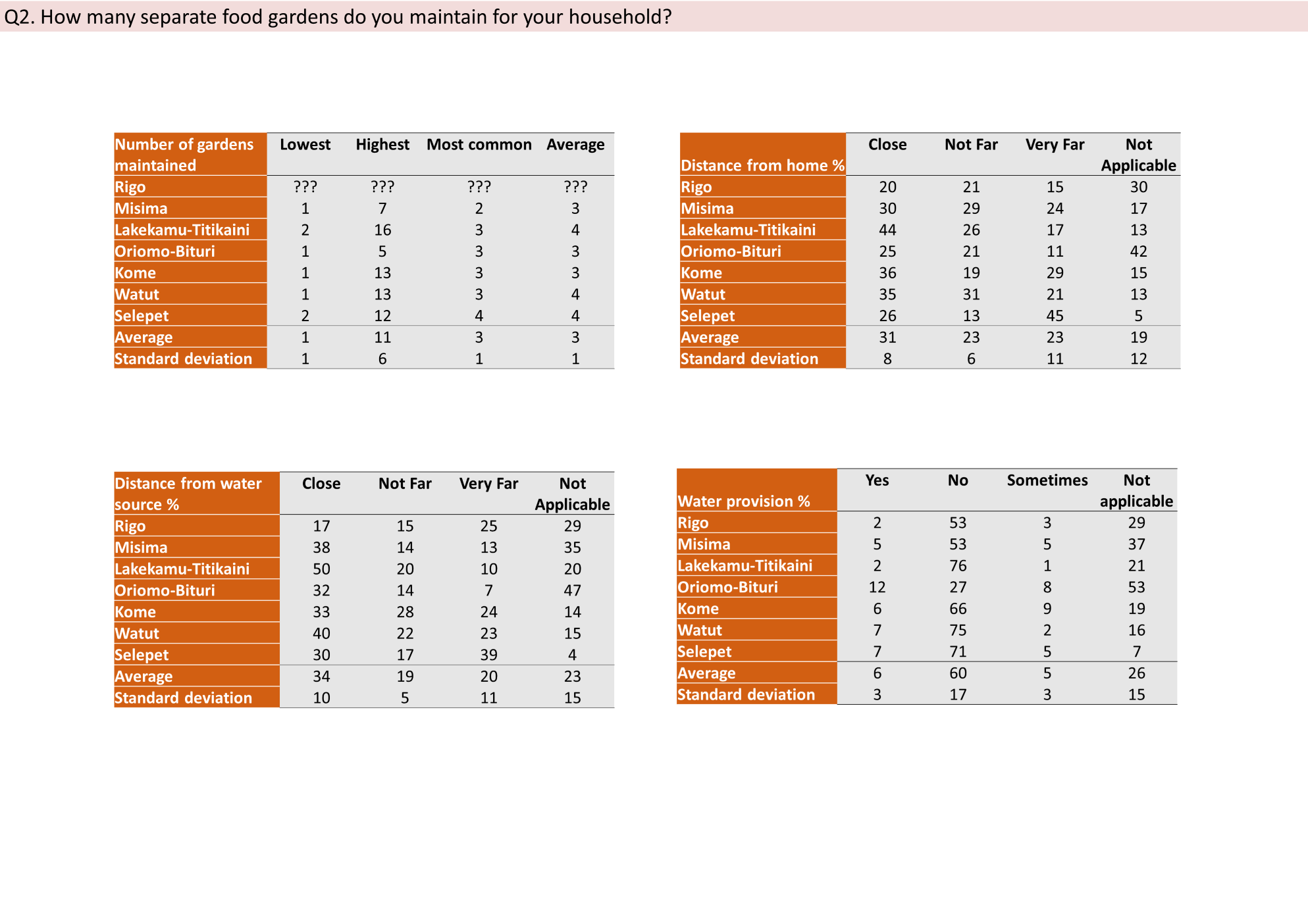 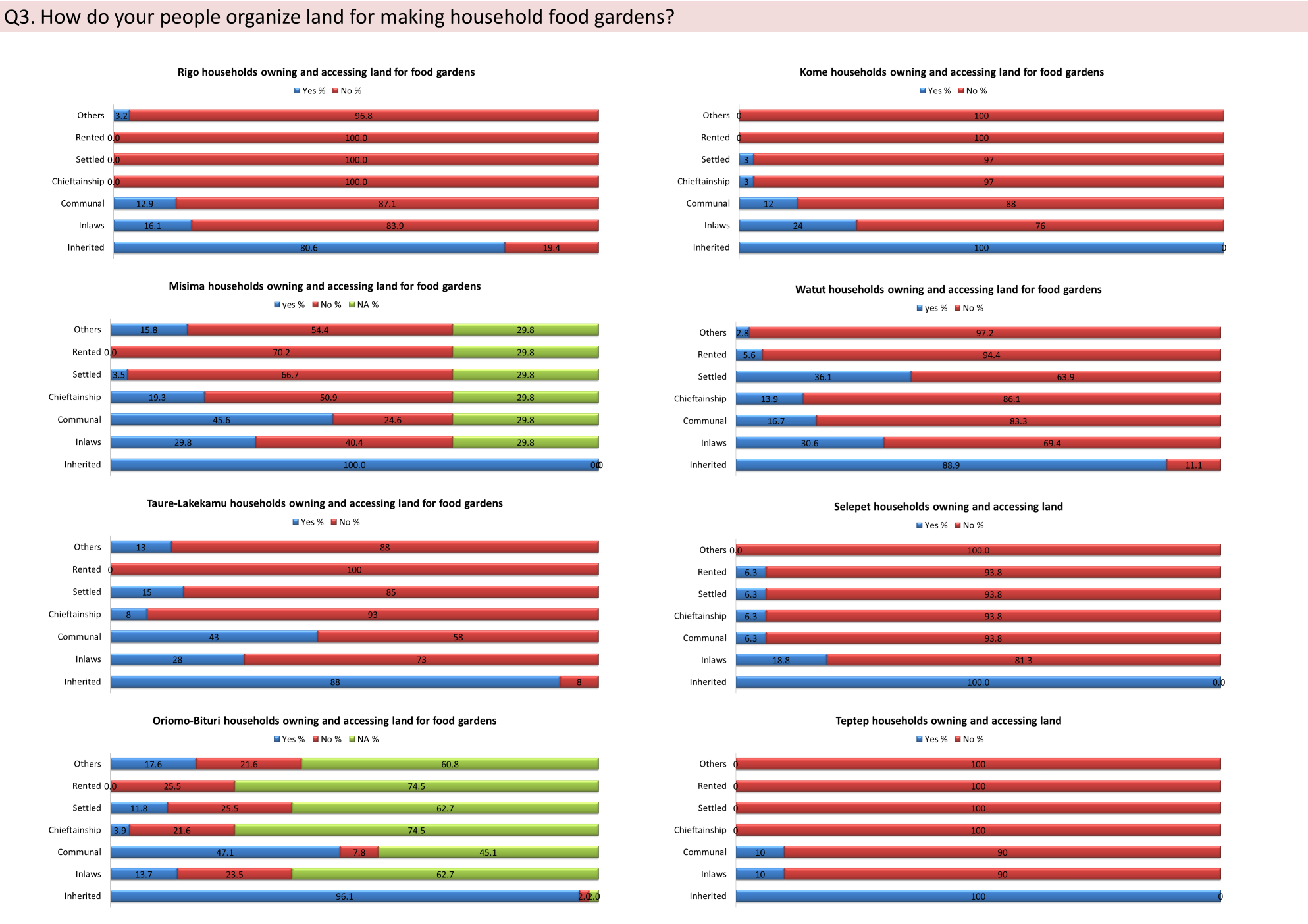 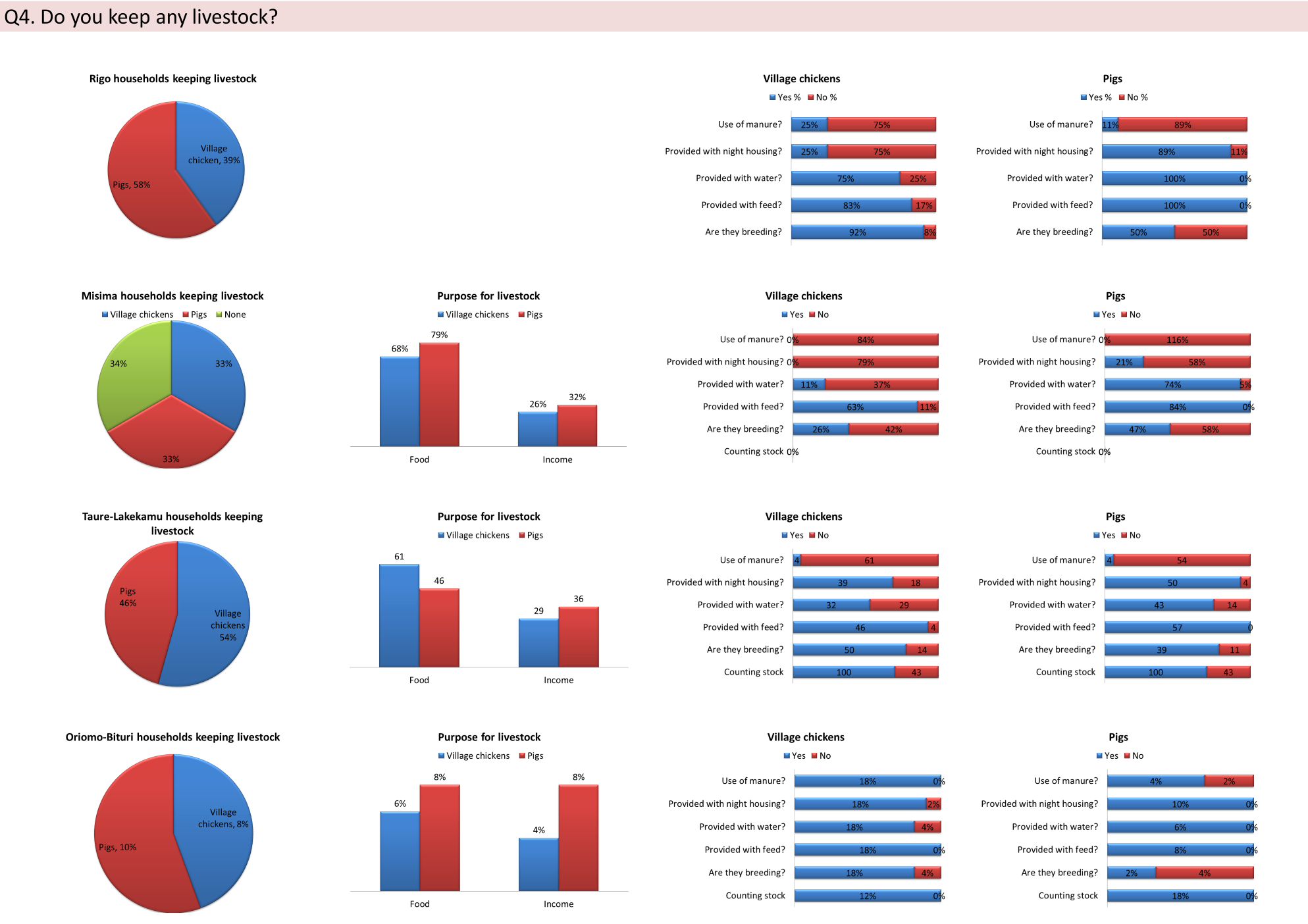 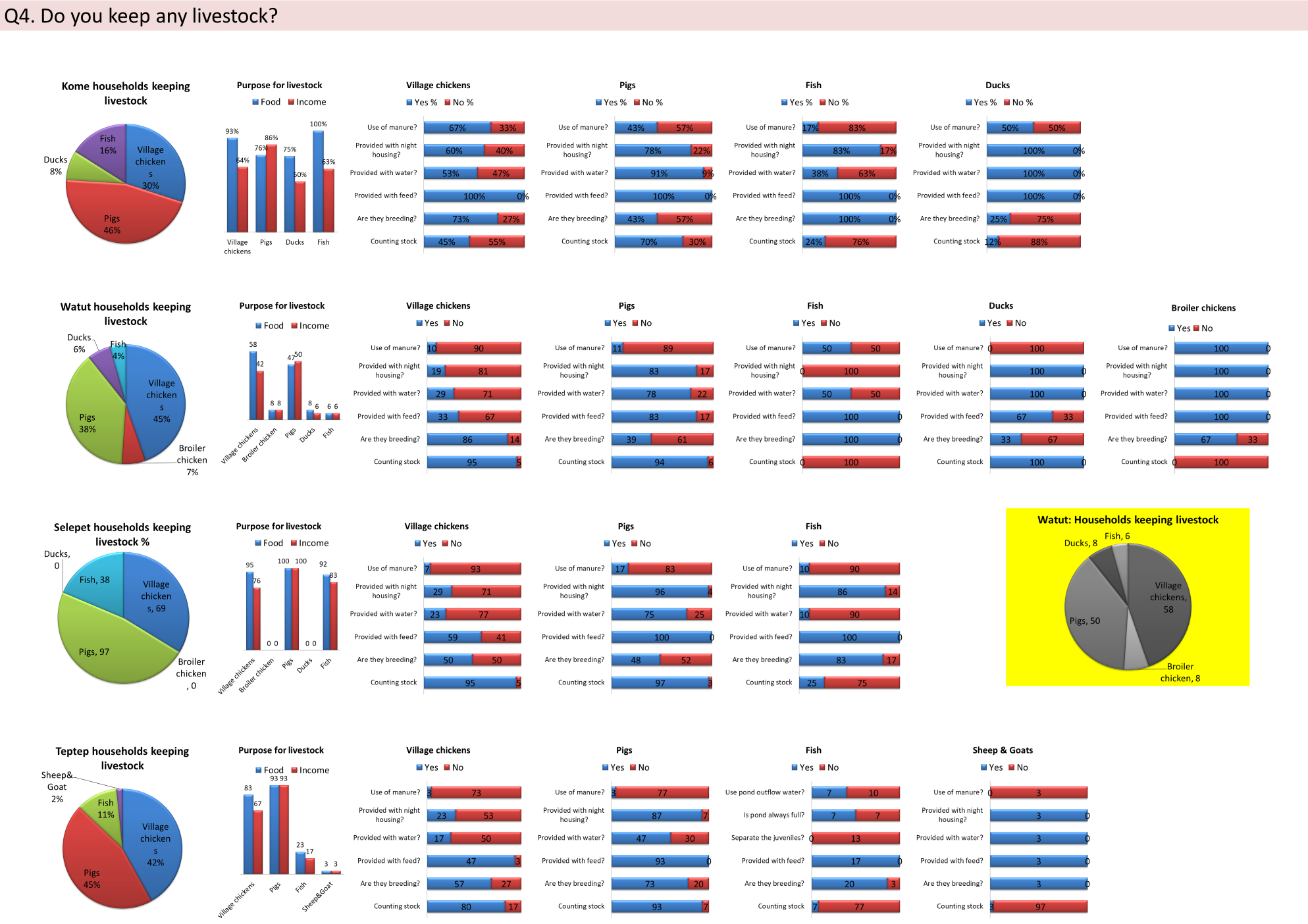 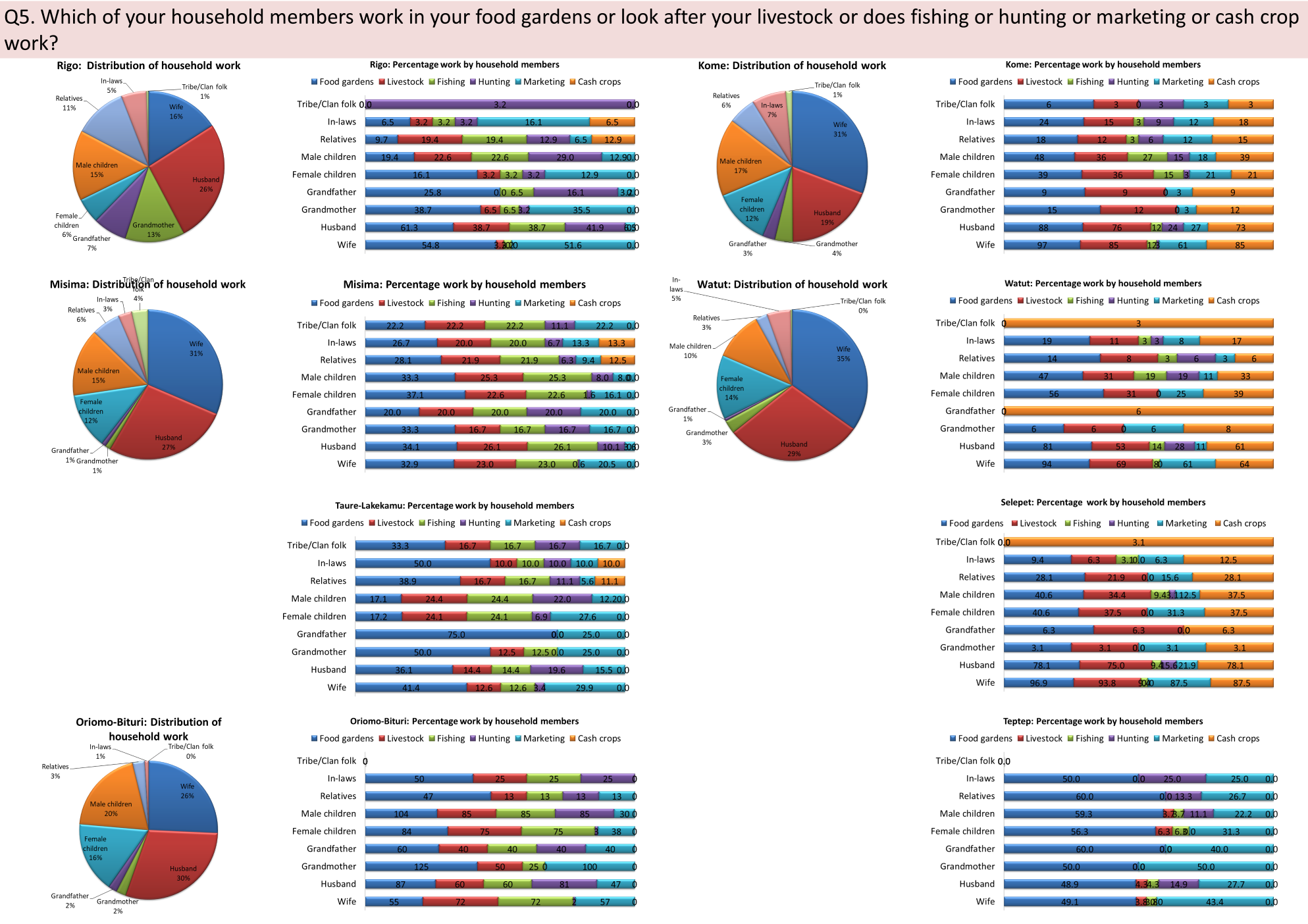 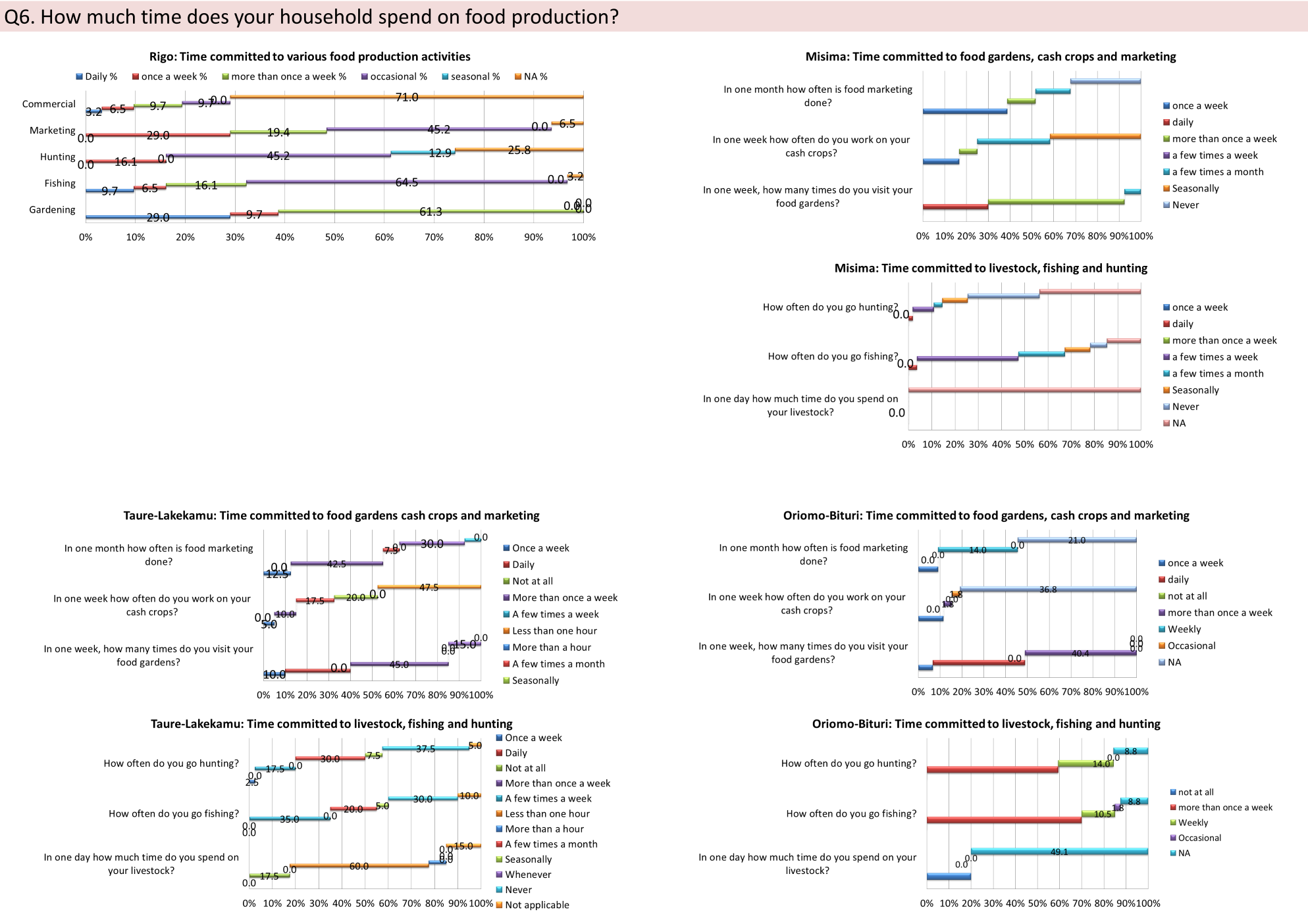 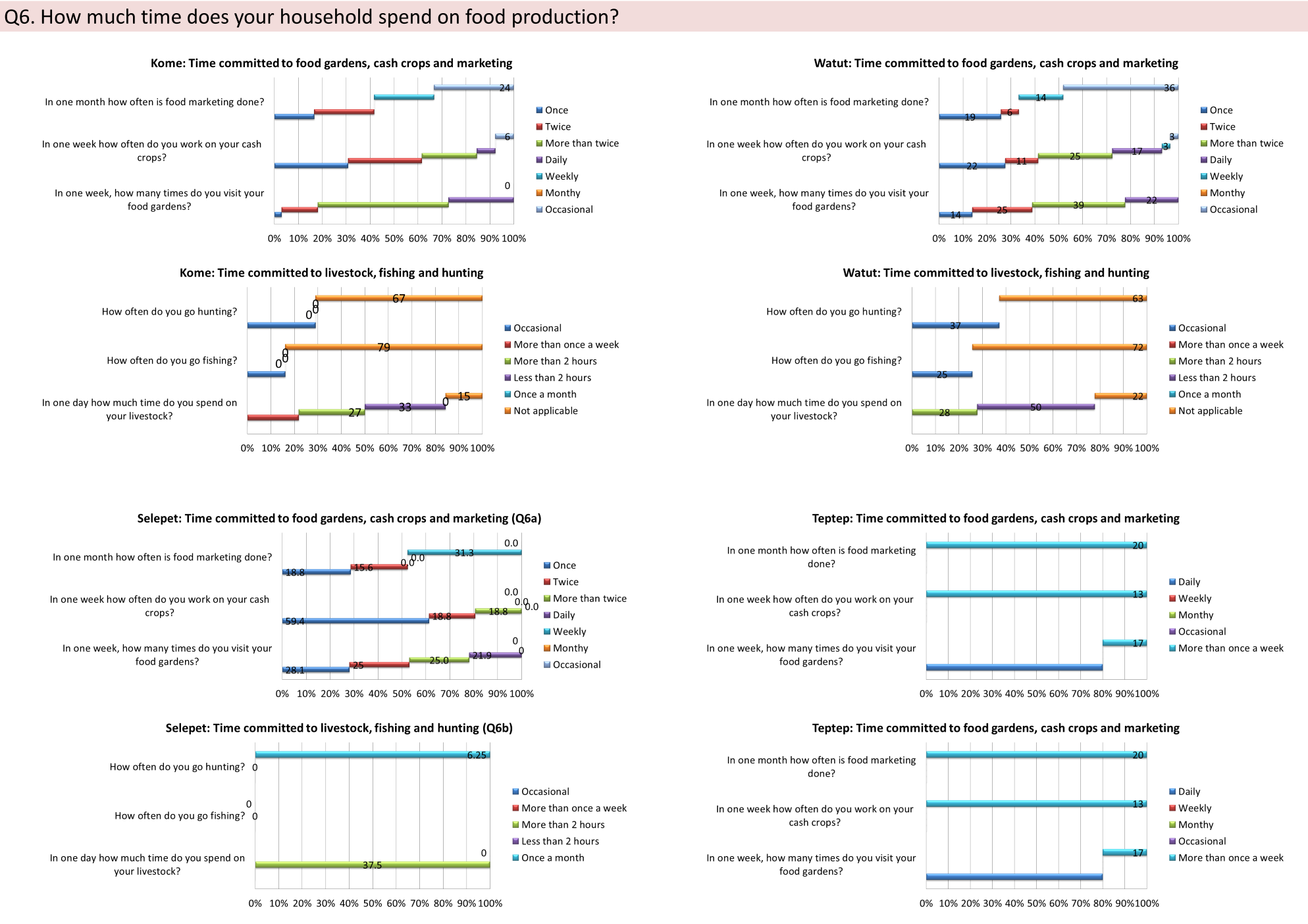 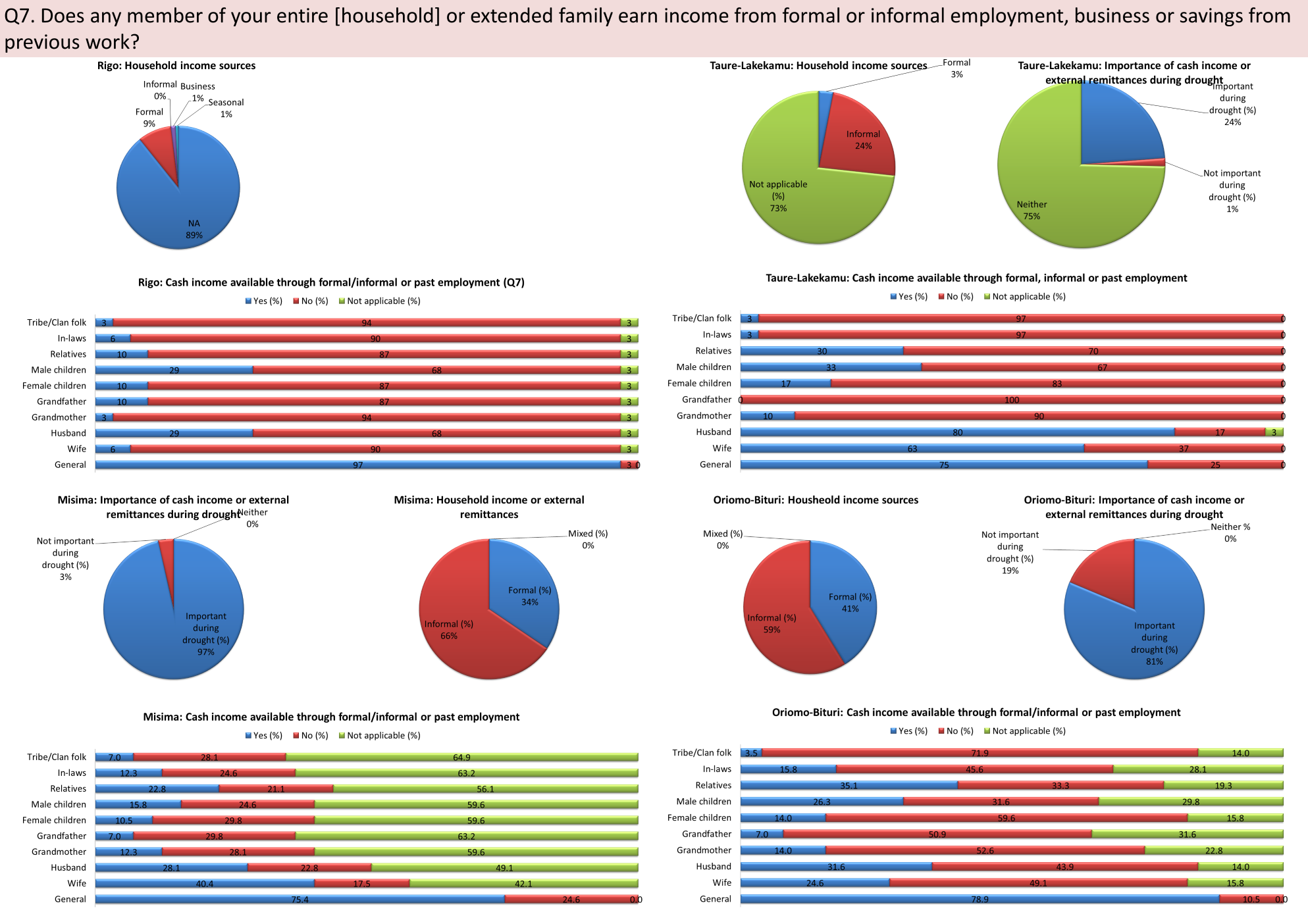 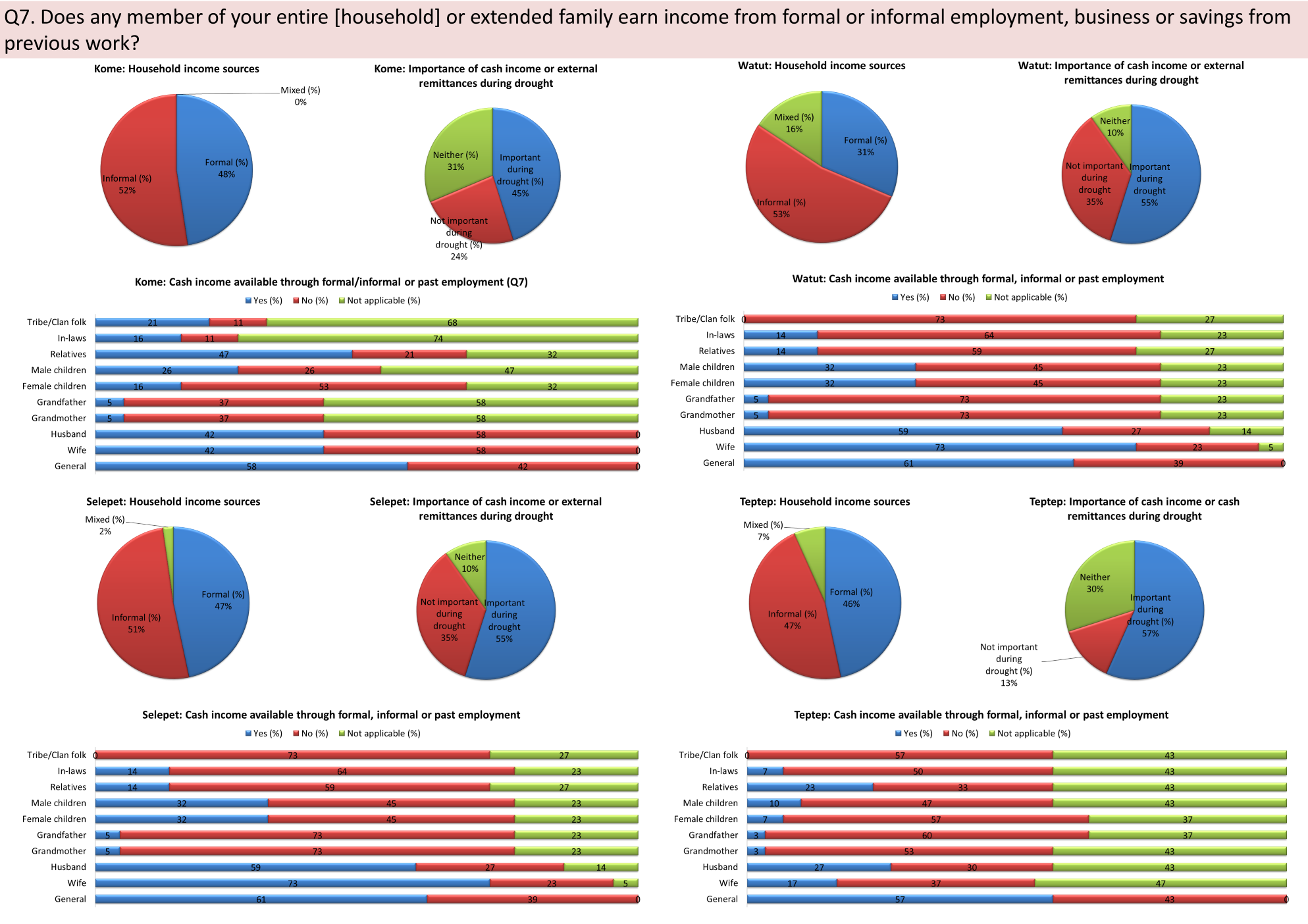 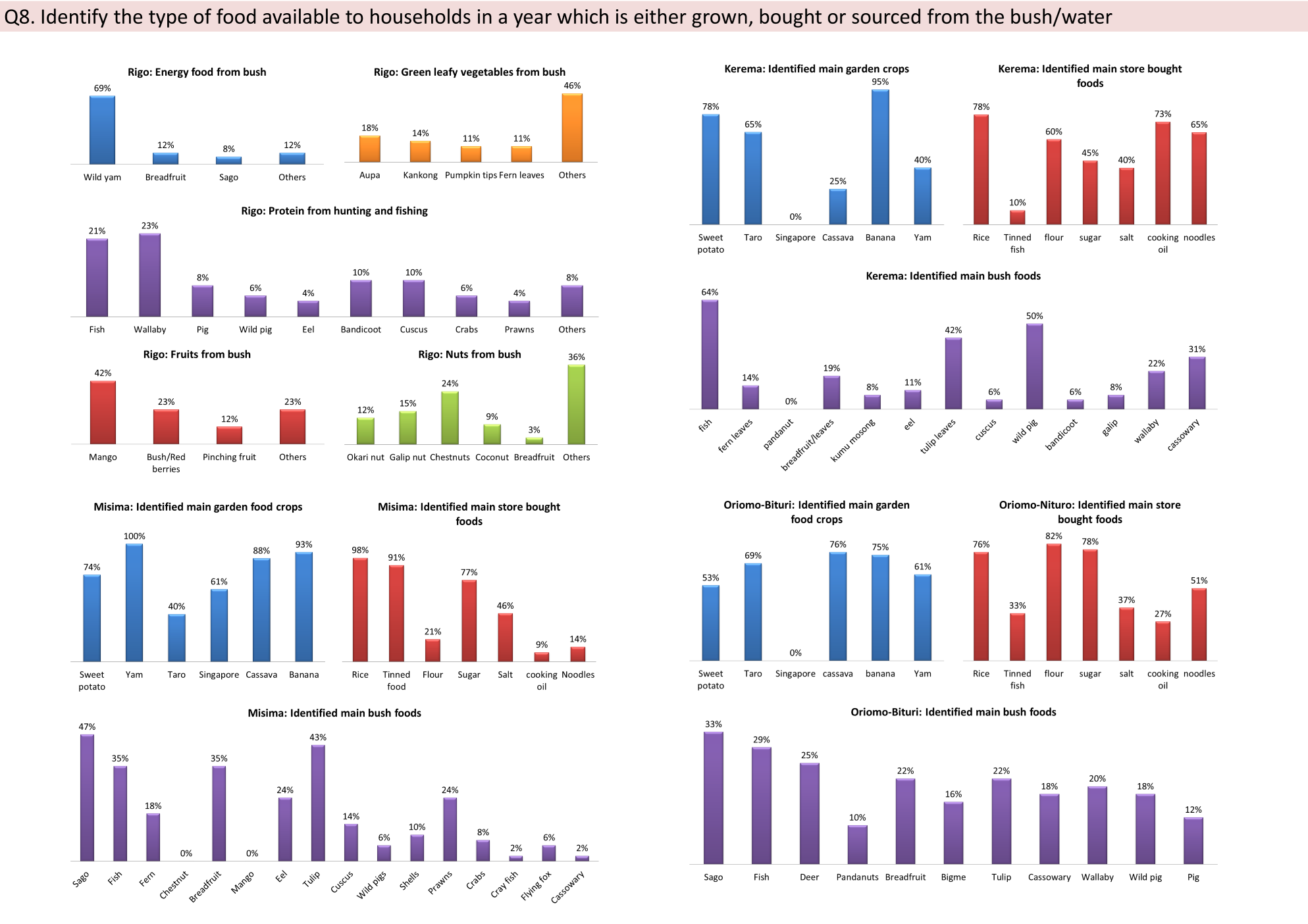 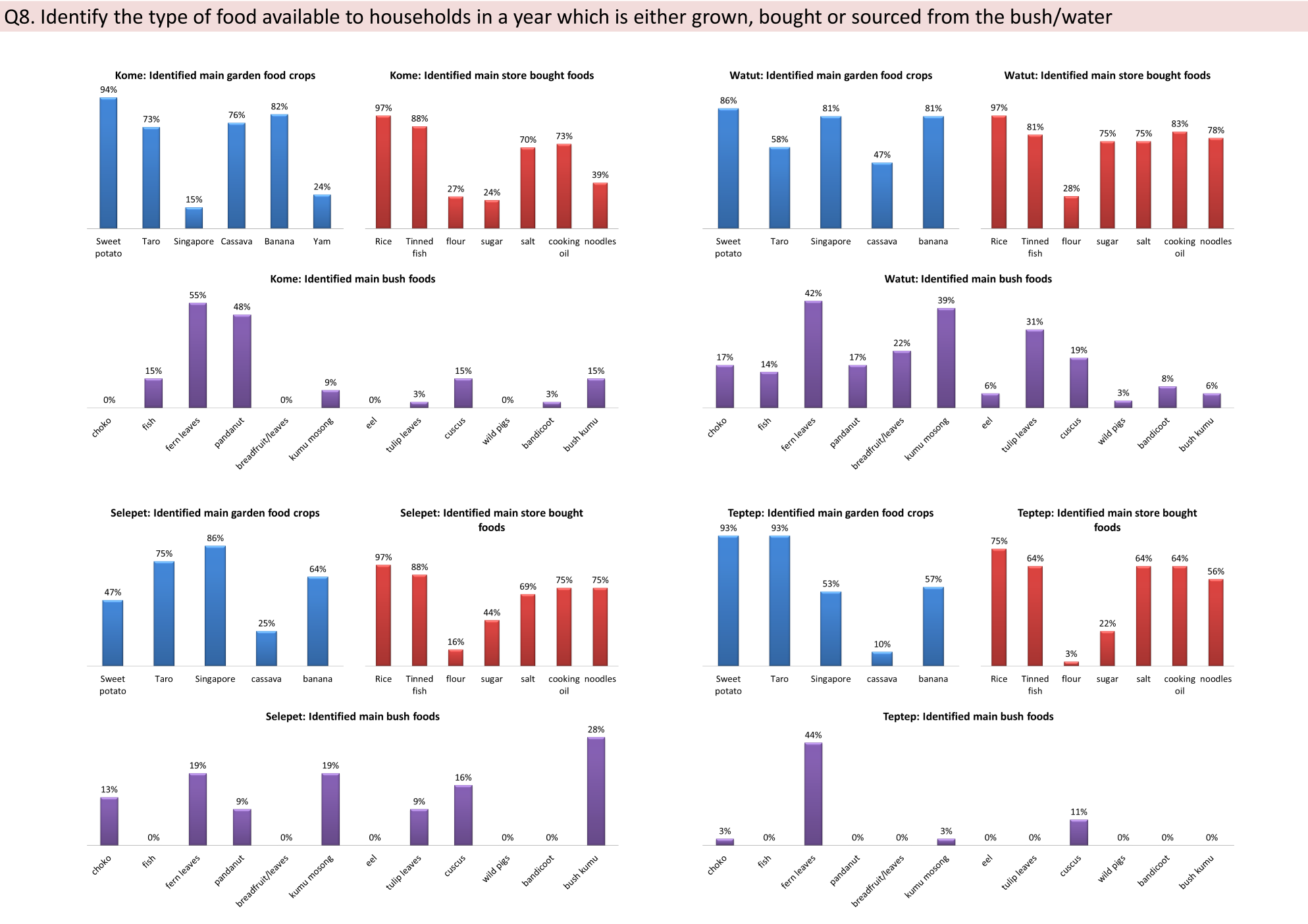 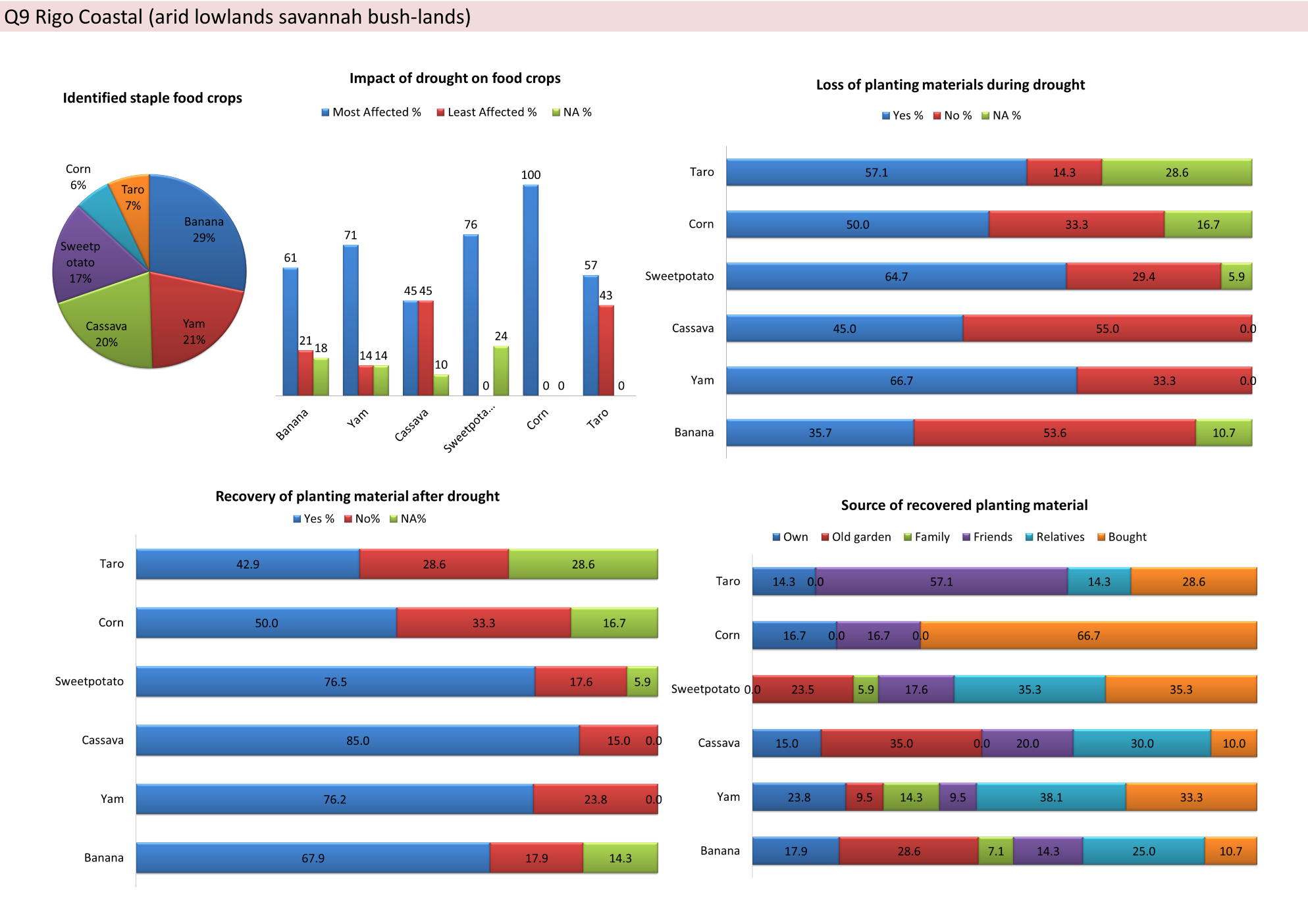 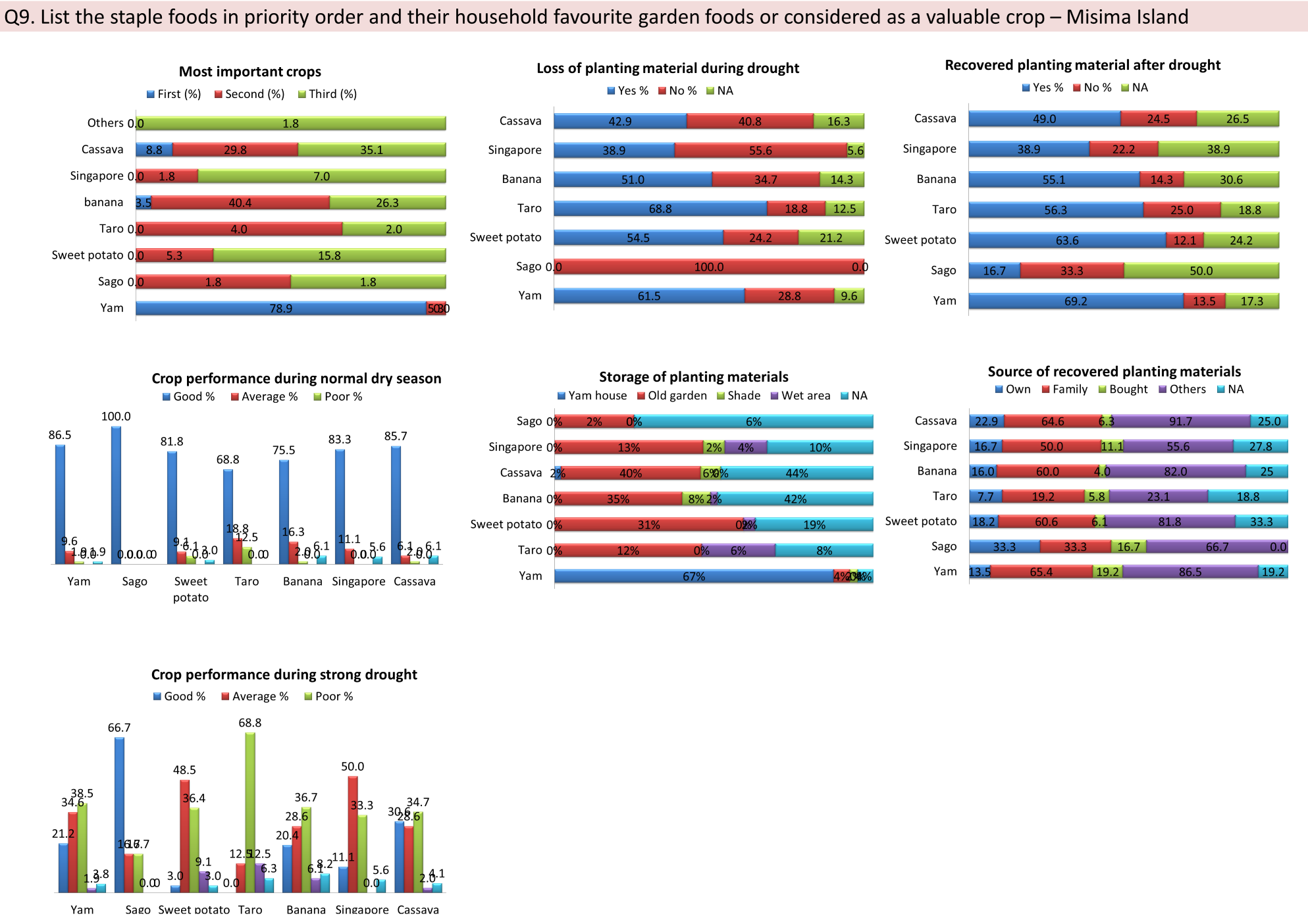 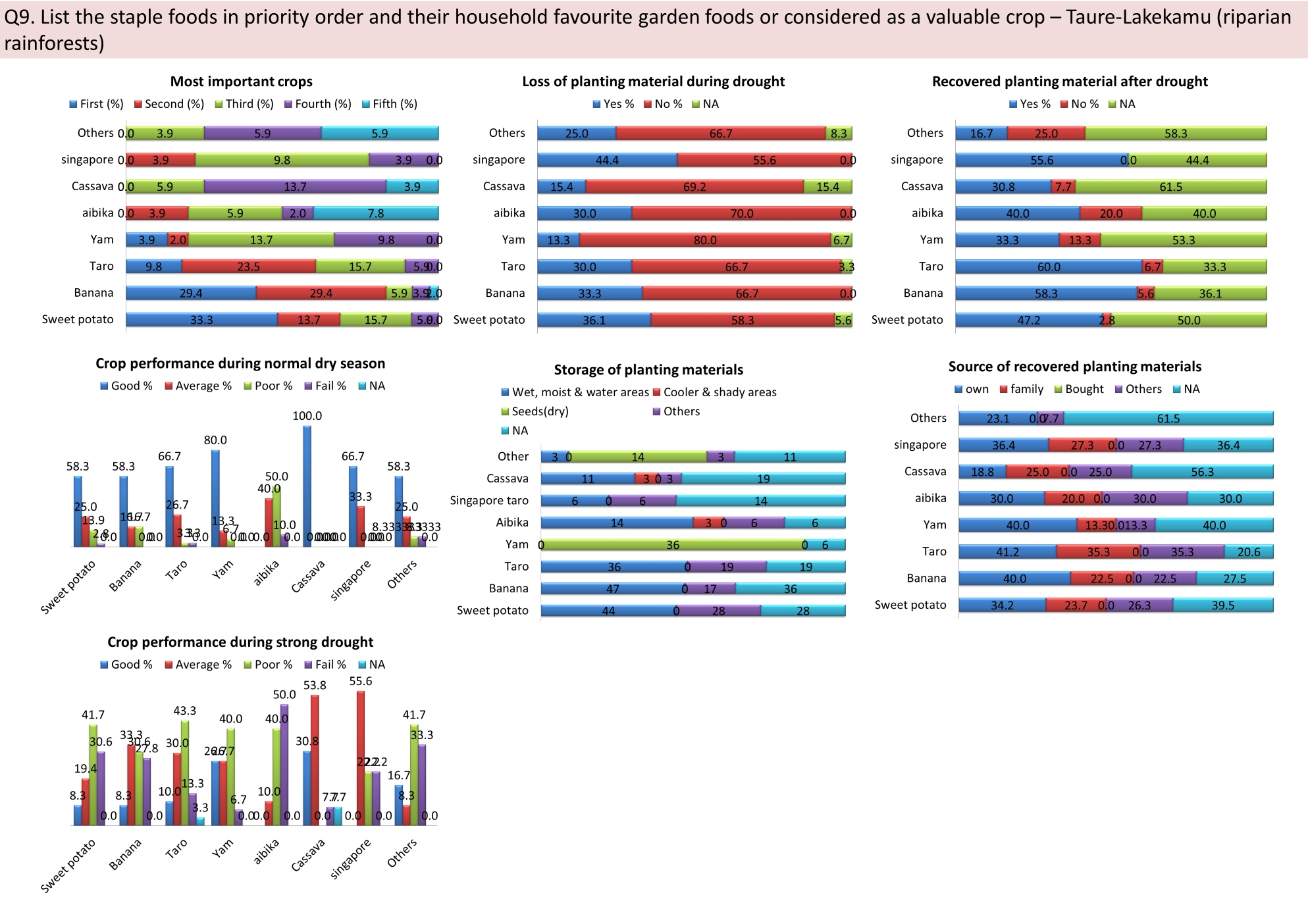 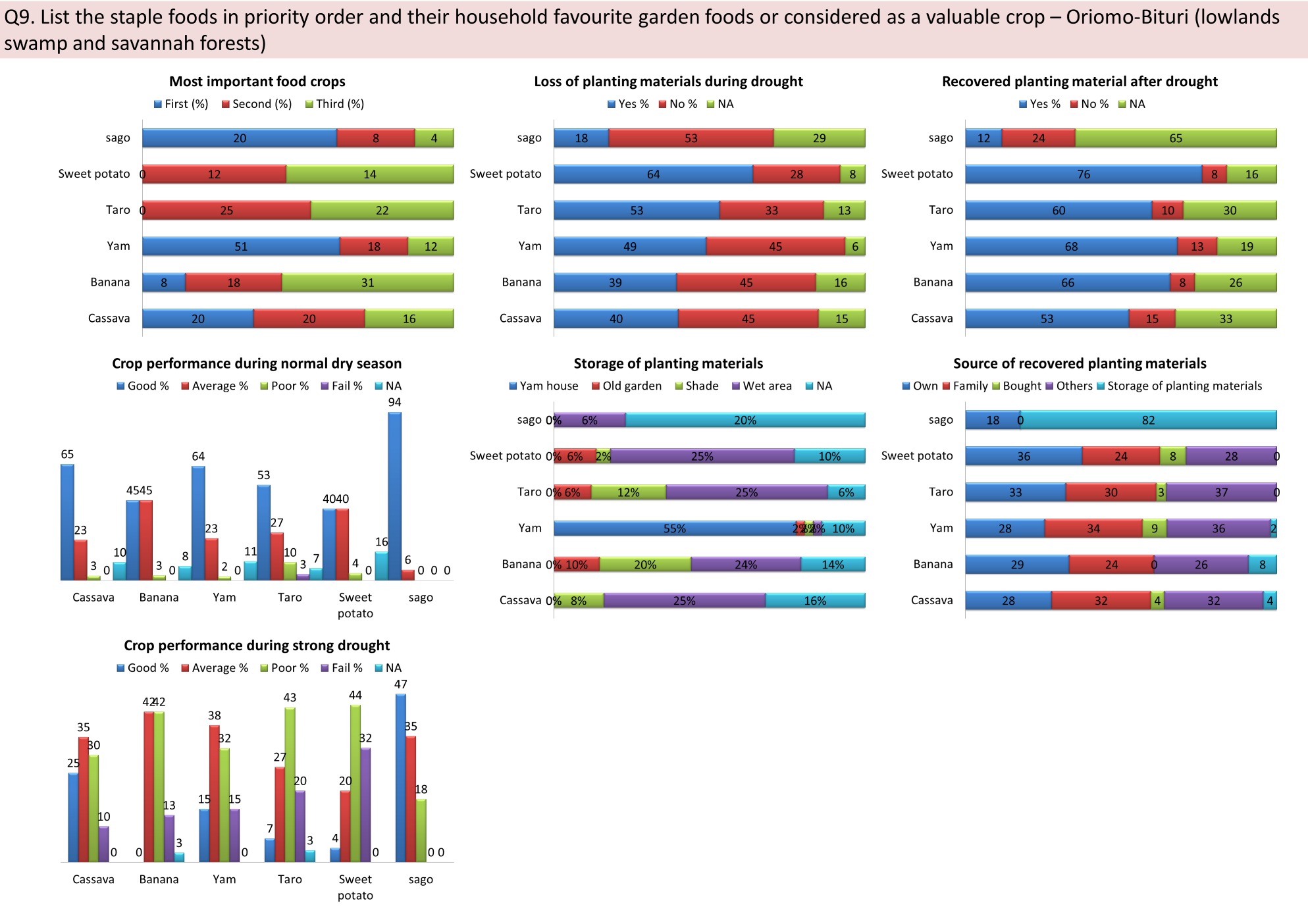 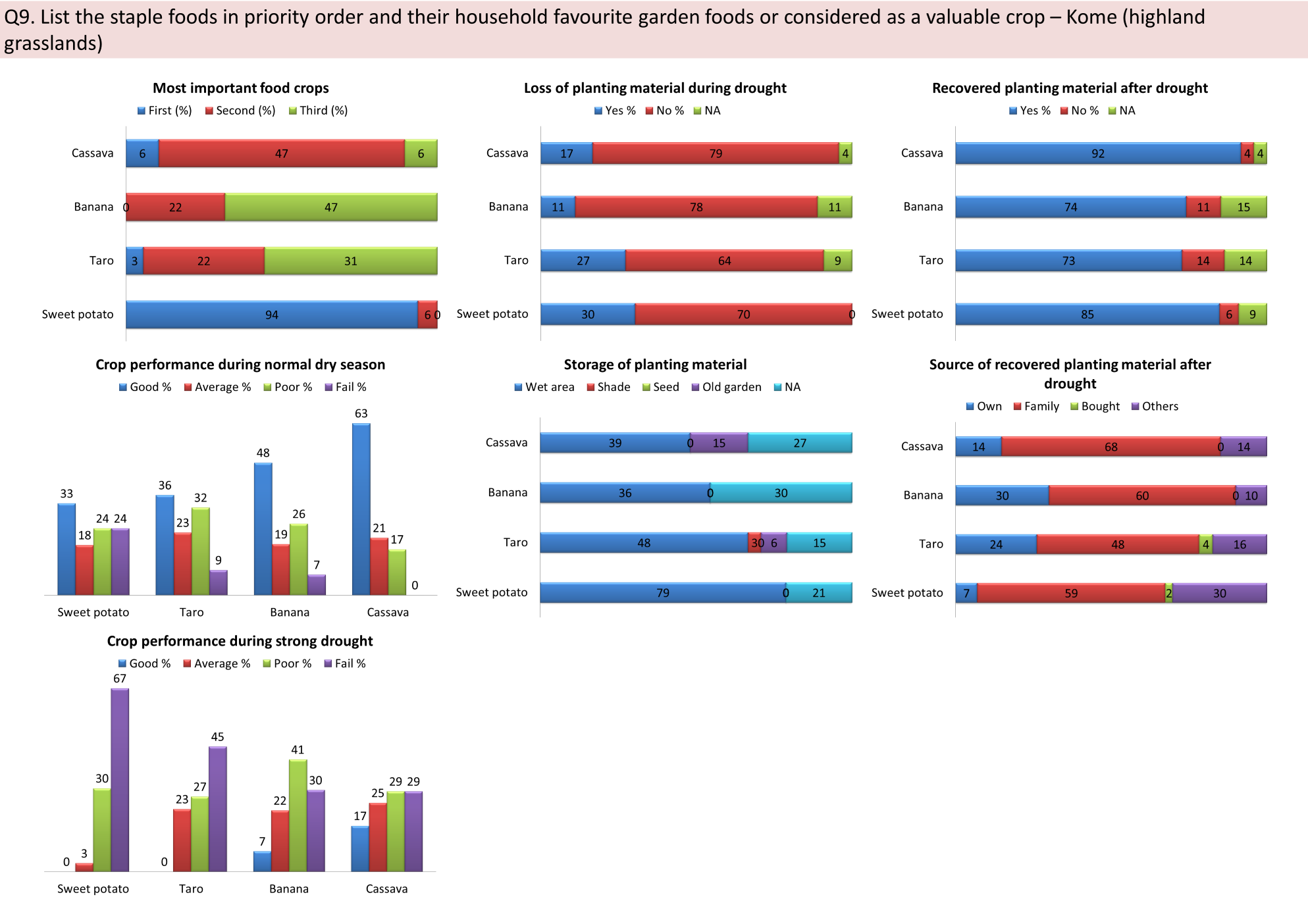 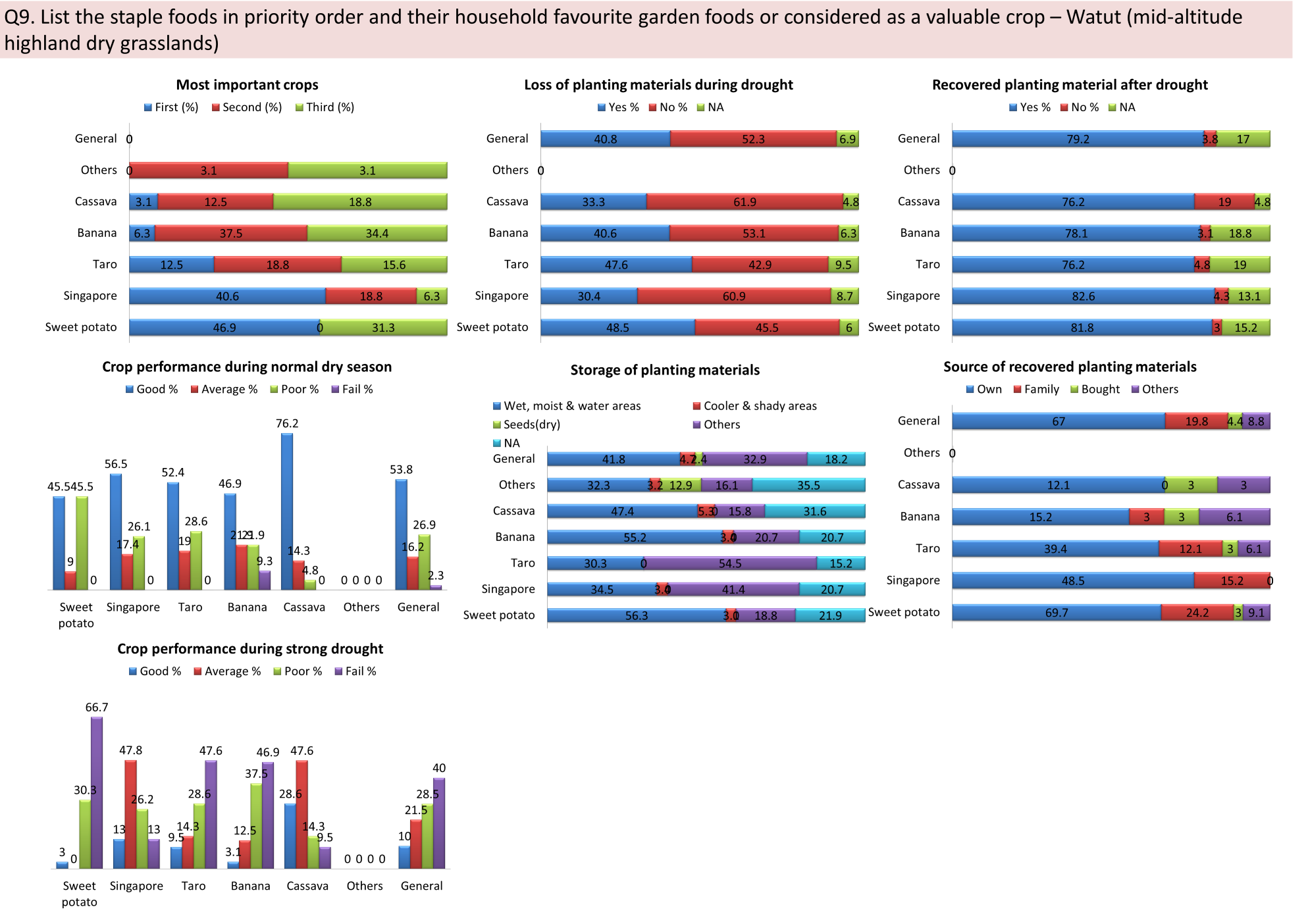 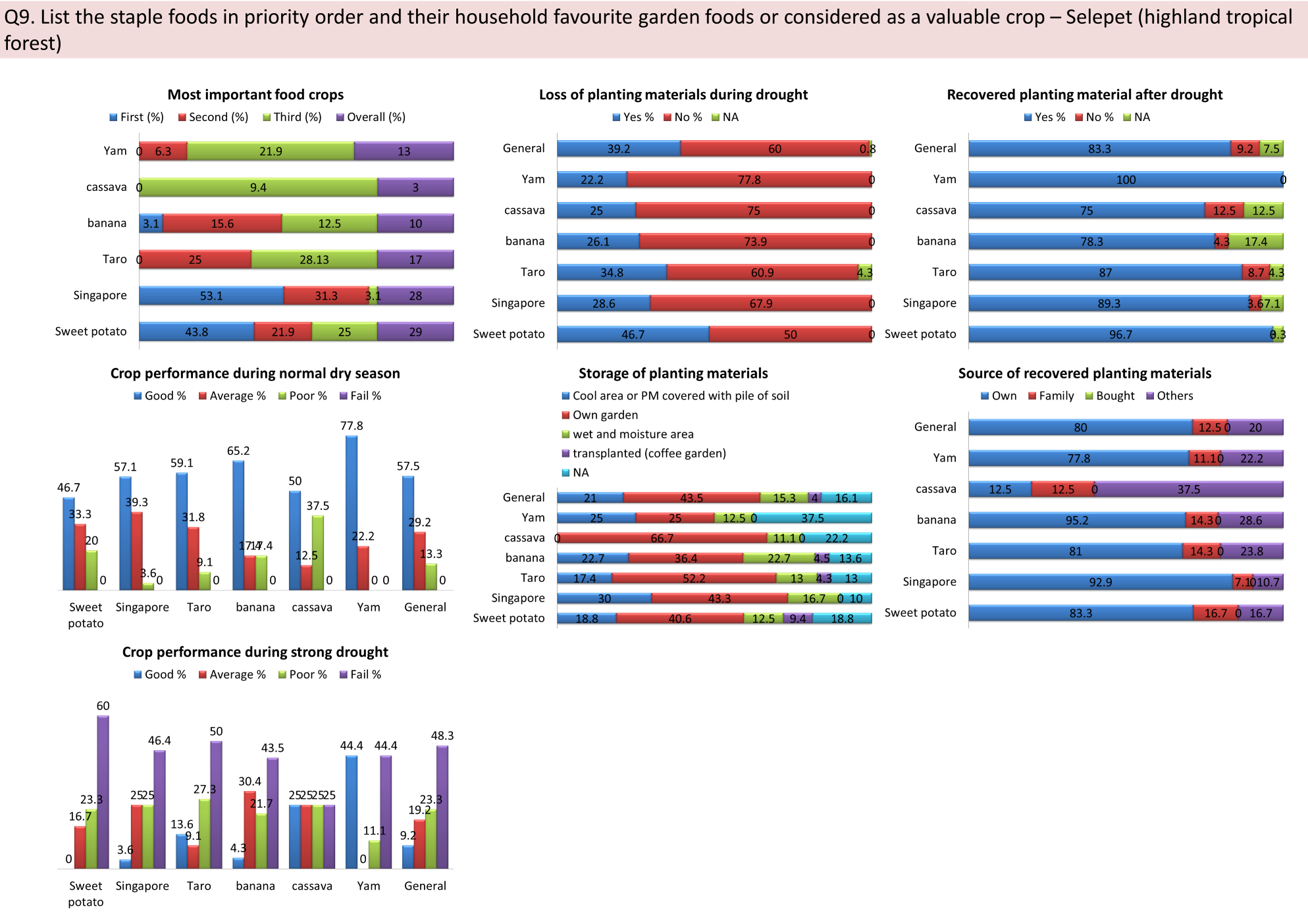 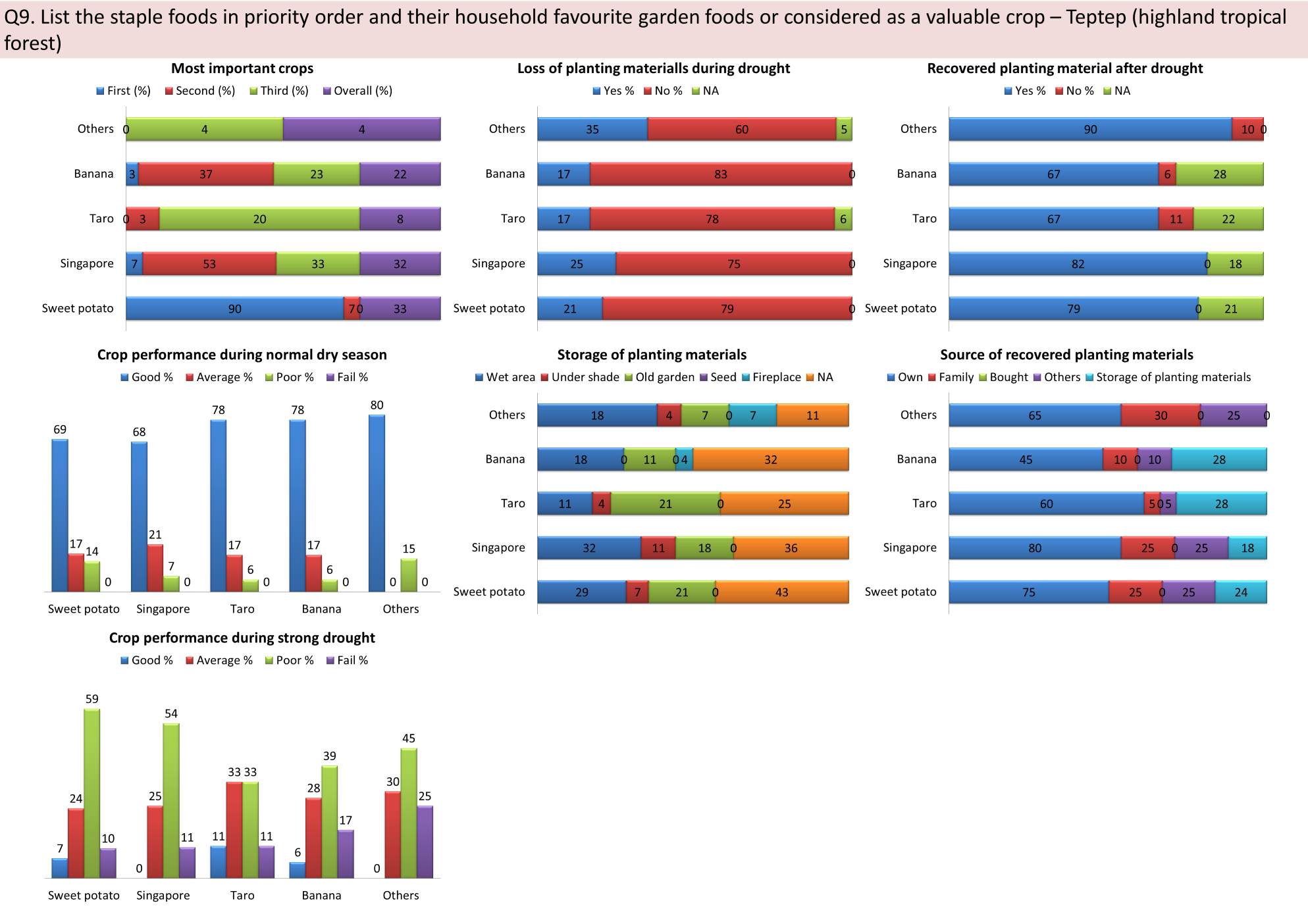 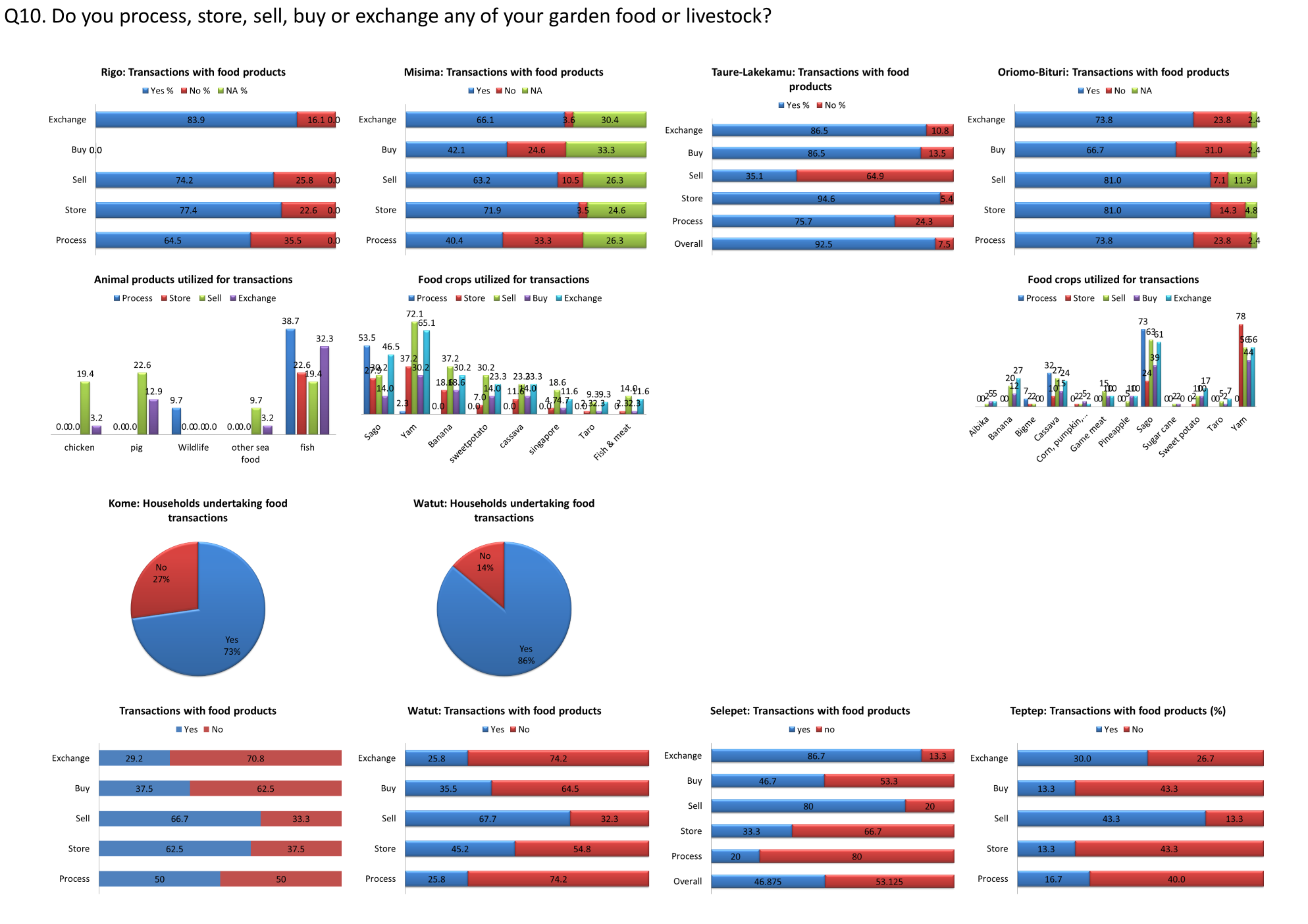 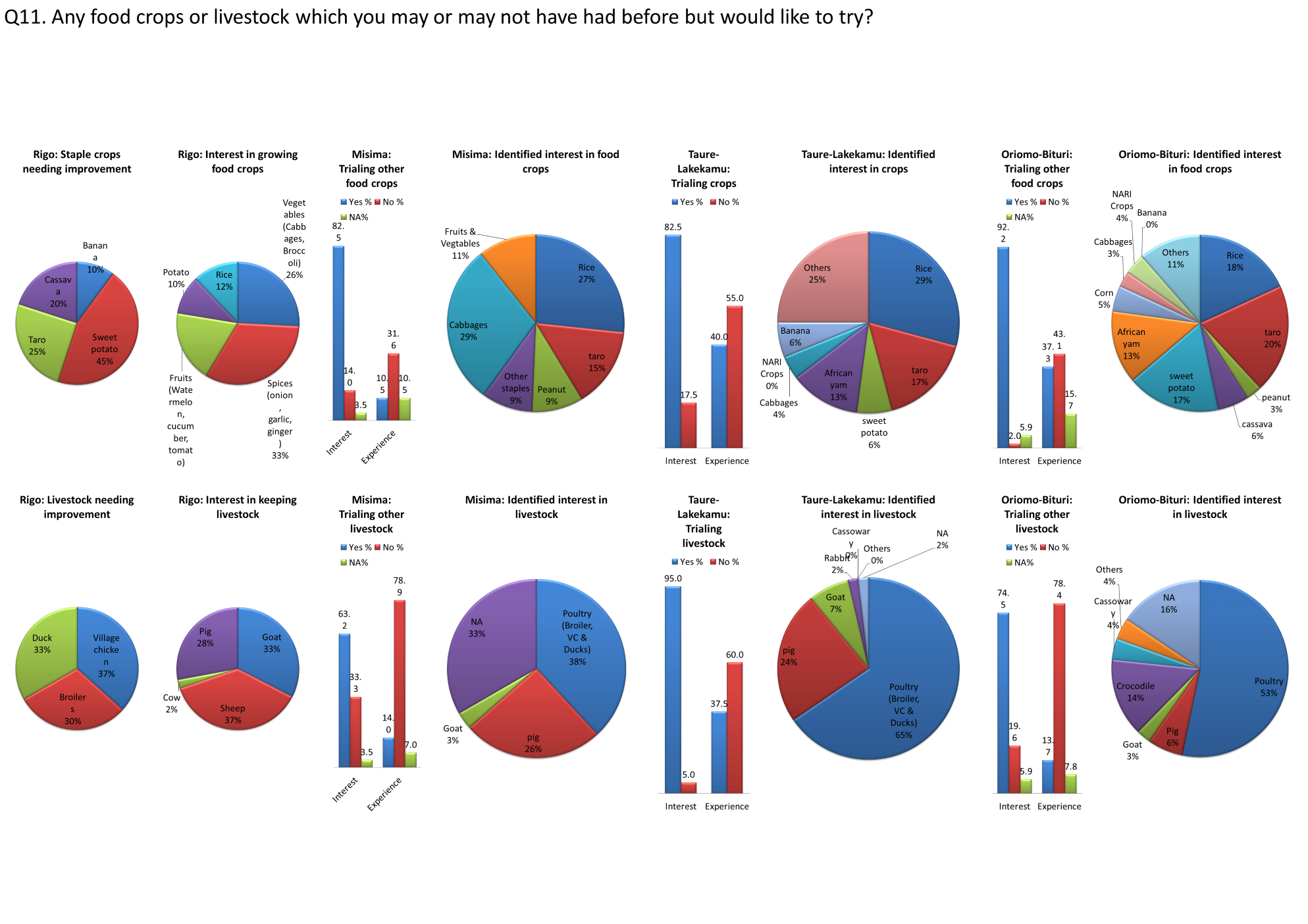 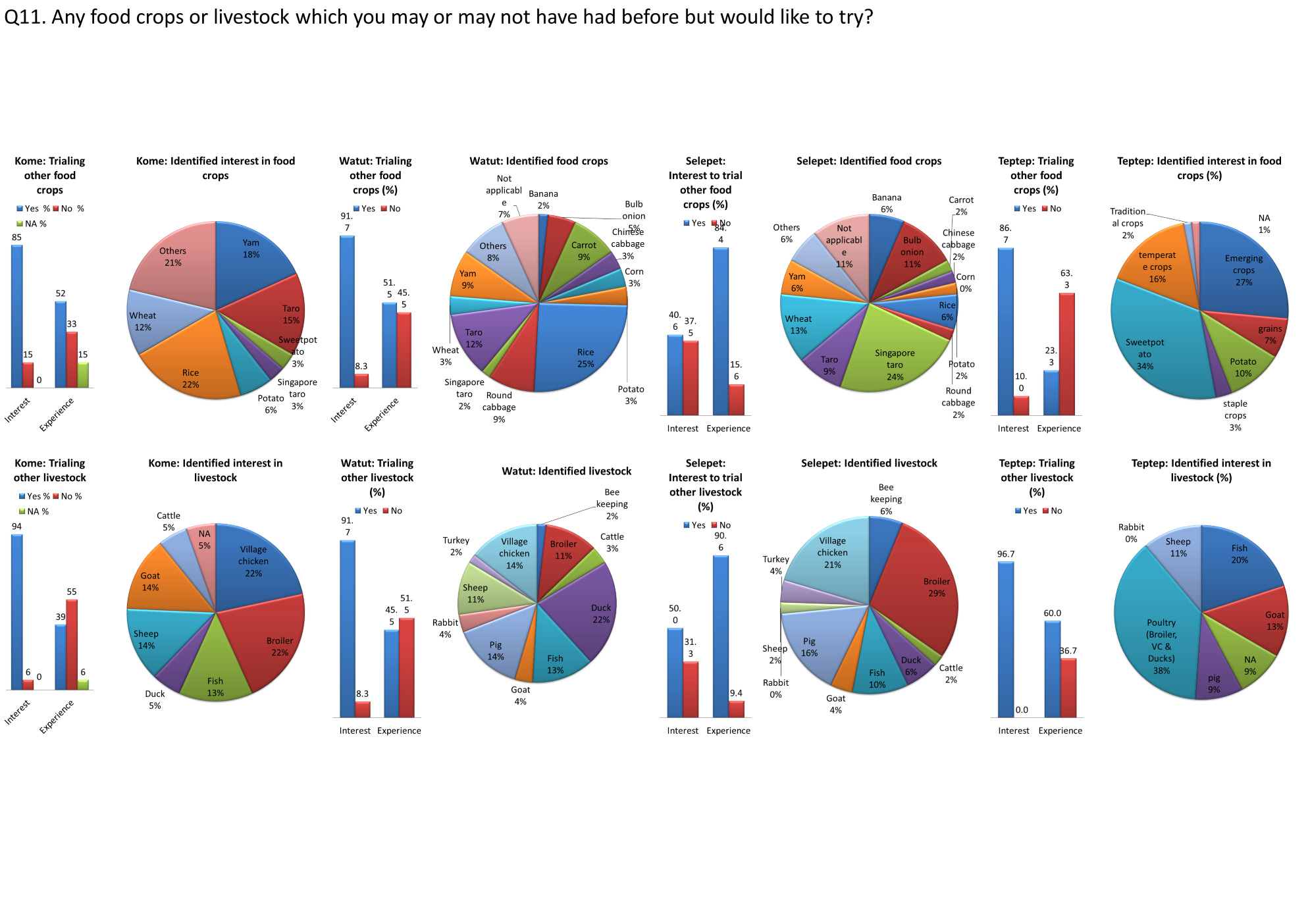 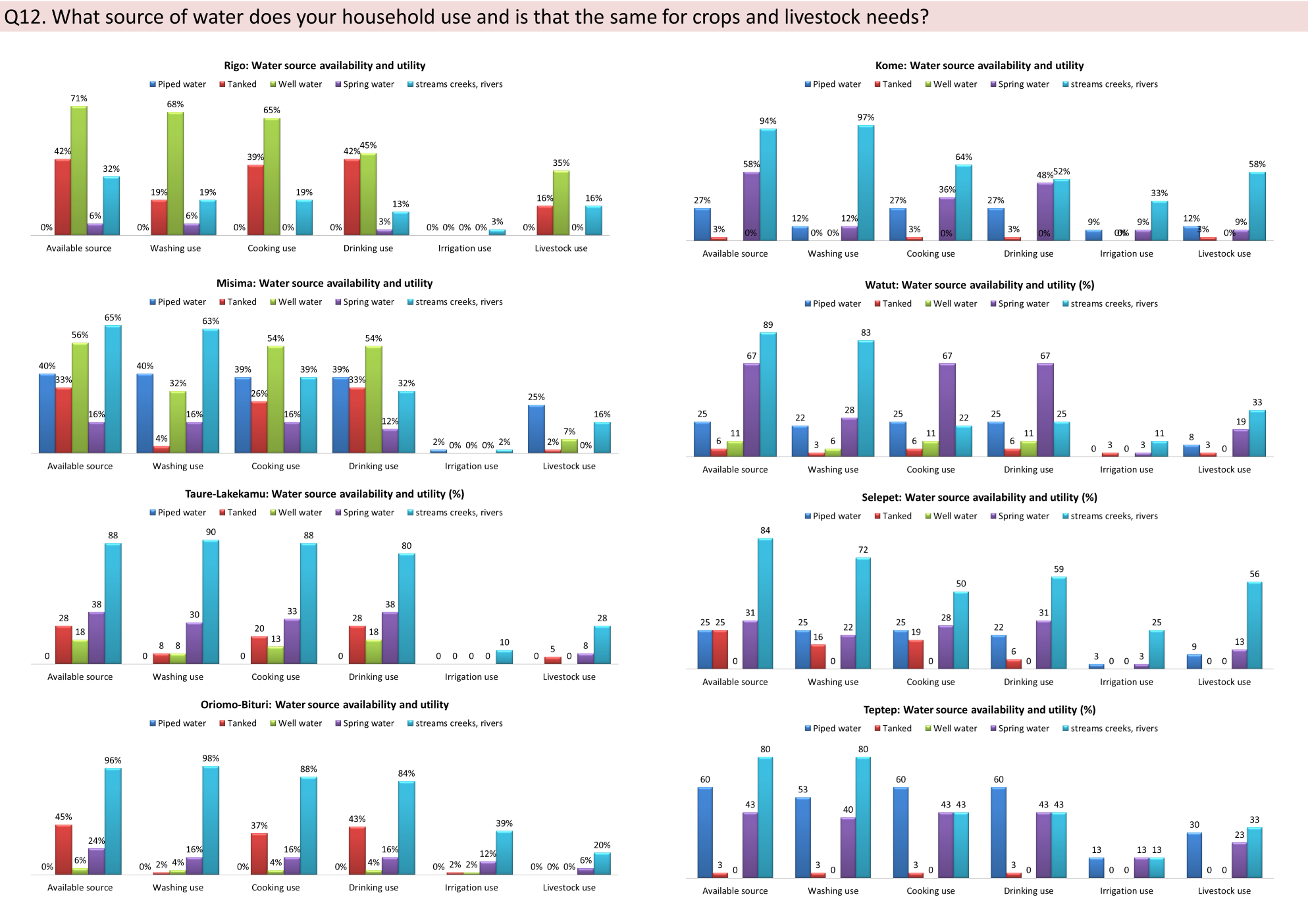 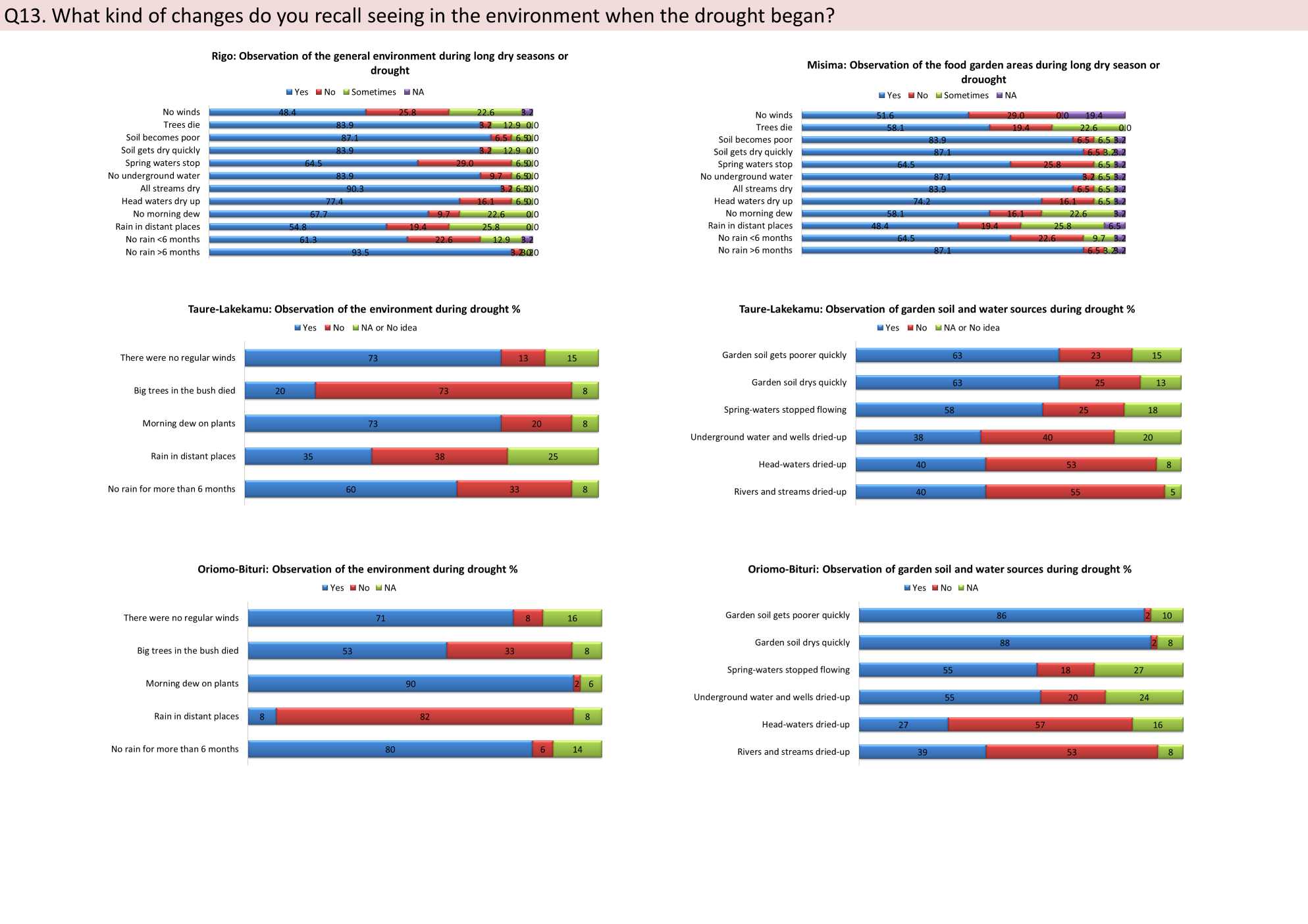 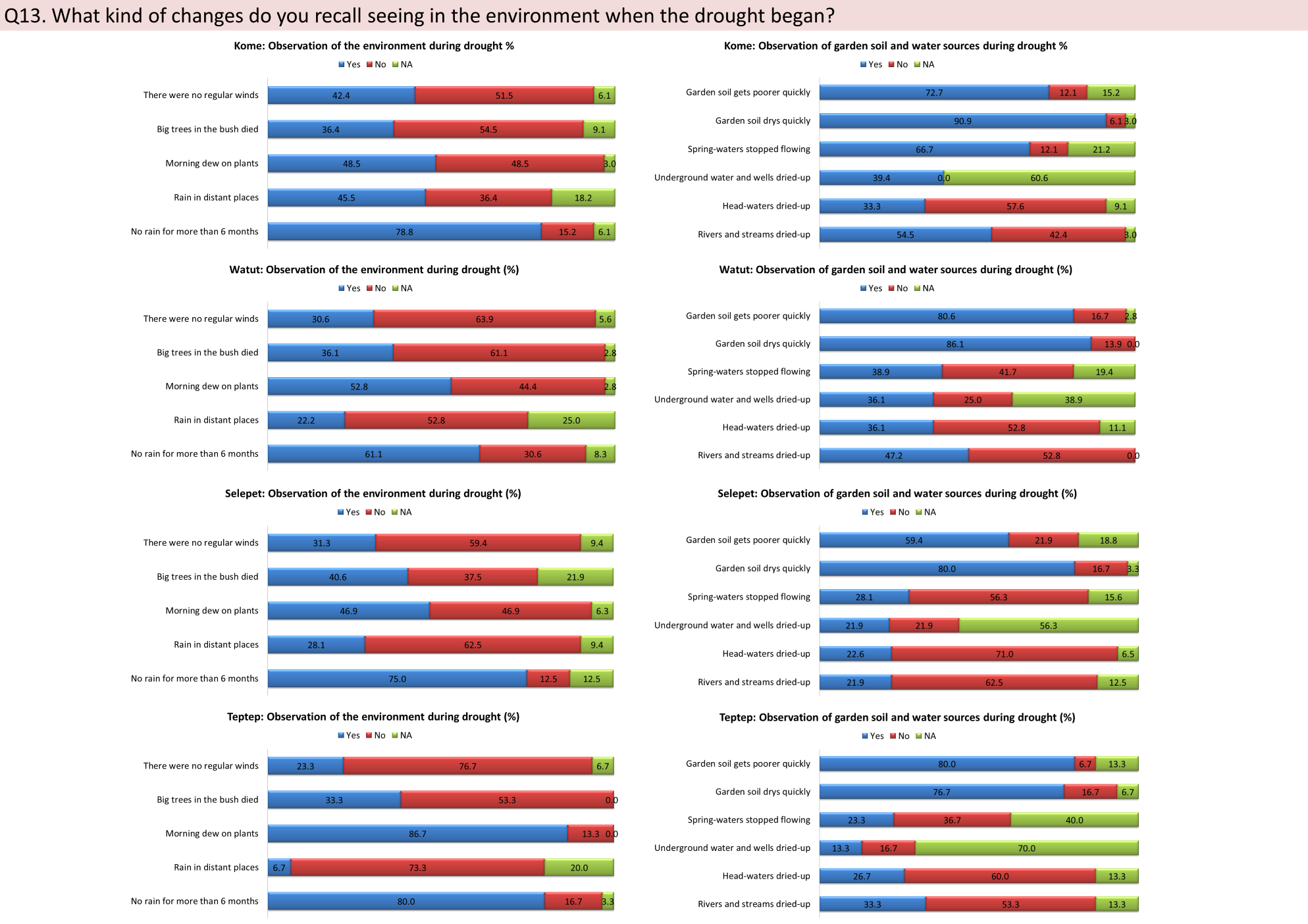 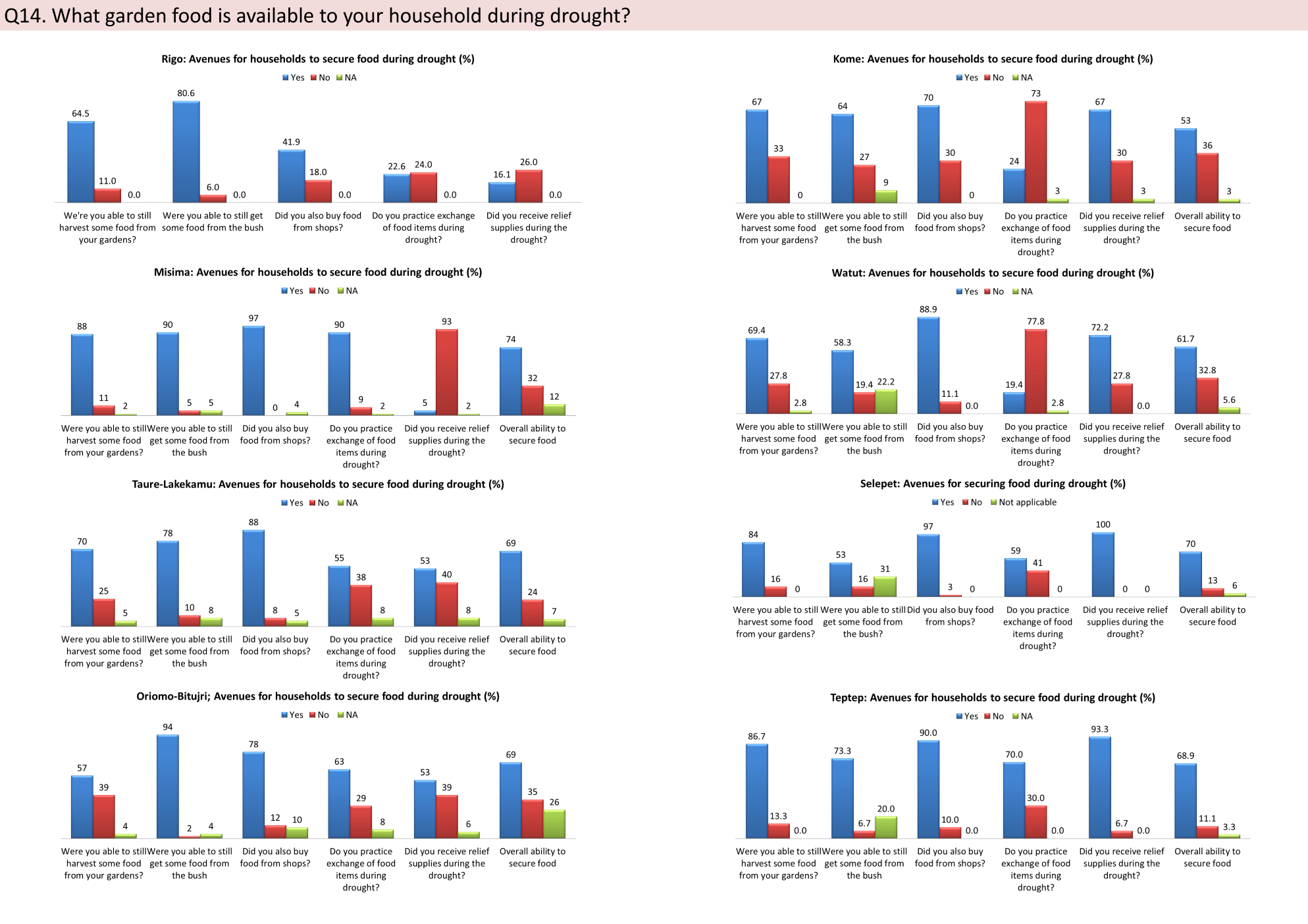 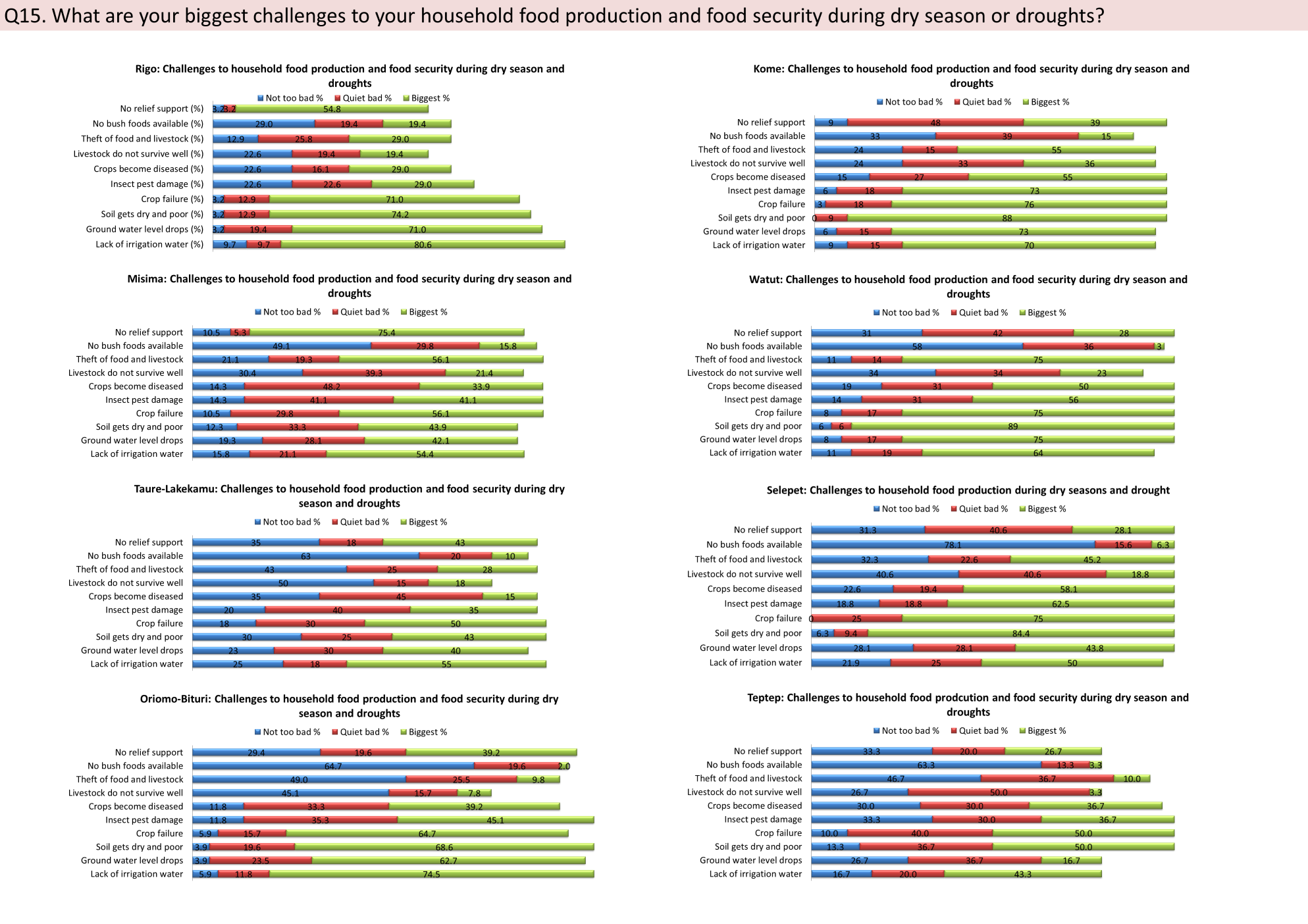 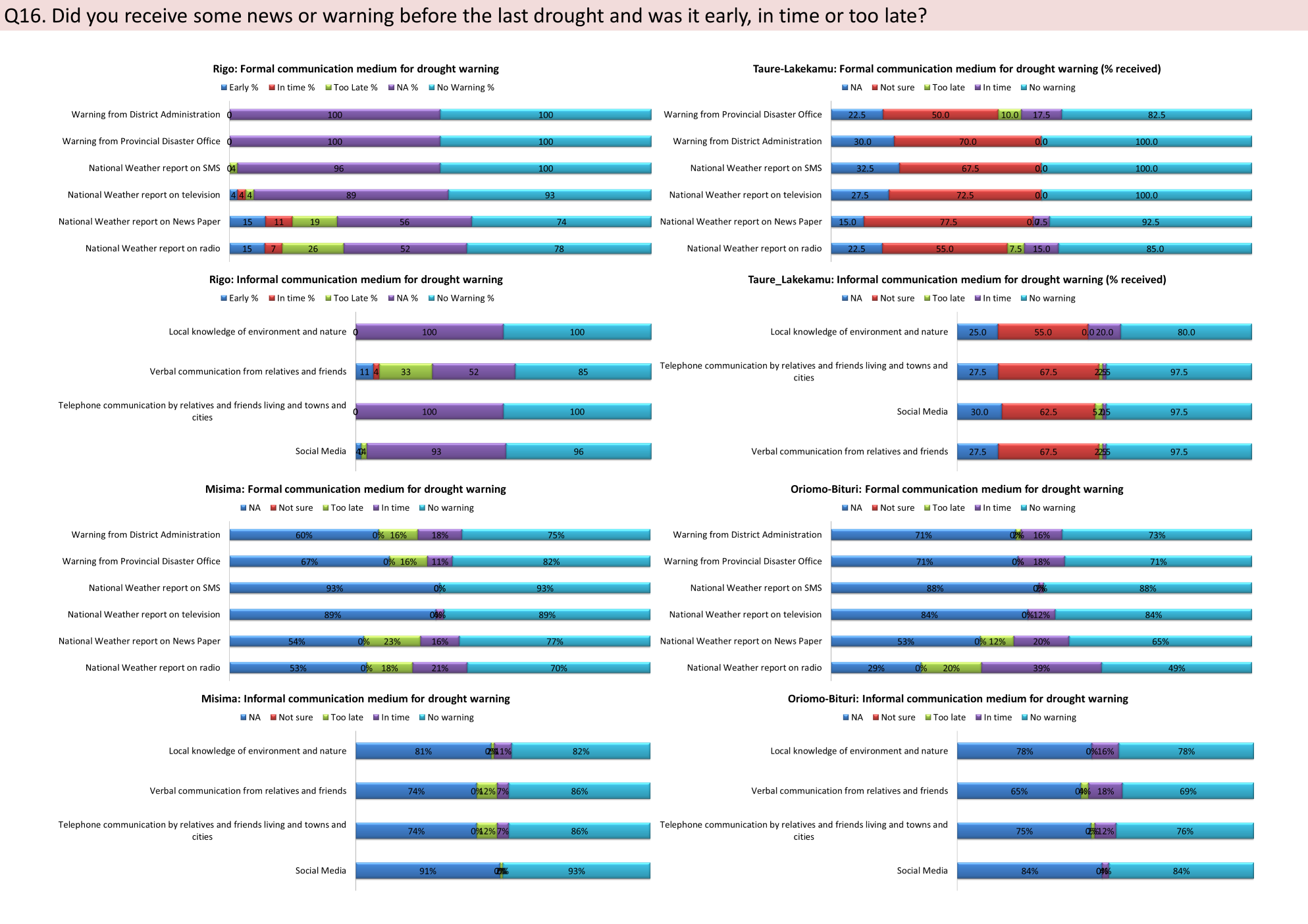 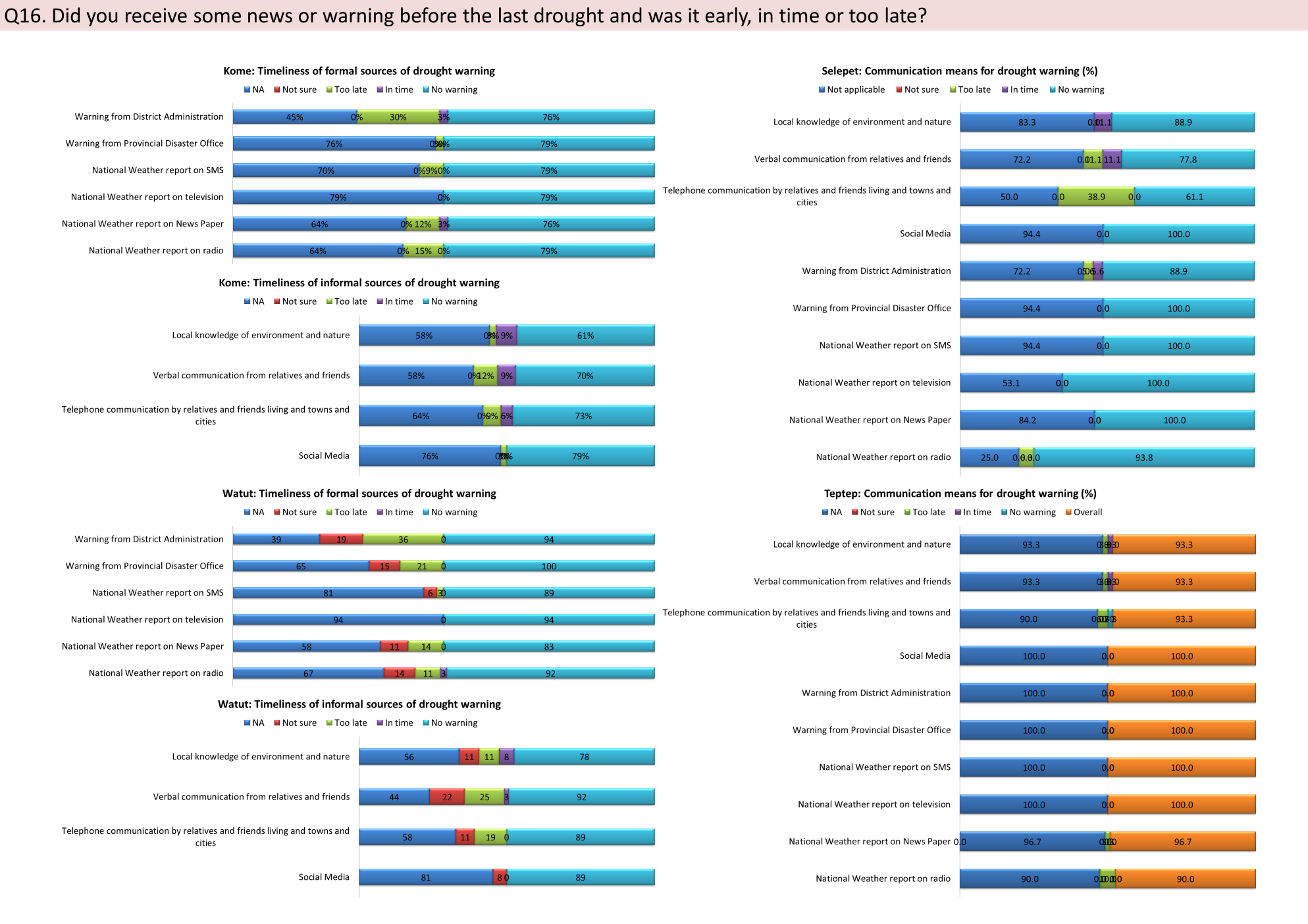 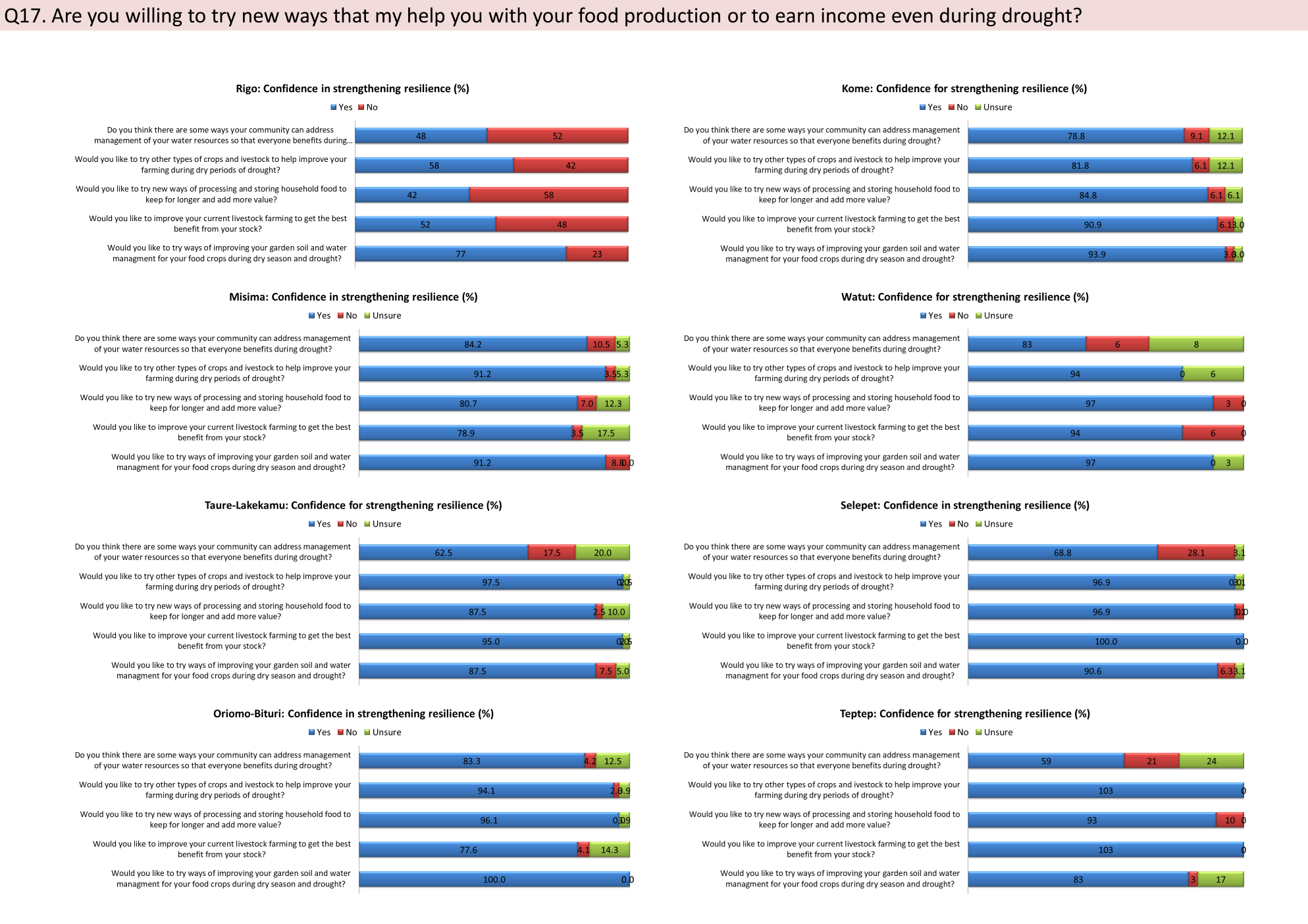 Participant determined interventions Gender based preferential voting (%)Gender based preferential voting (%)Gender based preferential voting (%)Gender based preferential voting (%)Participant determined interventions Weighted rankPopularMenWomenI want to improve my village chicken and village pig production system174.070.579.6I want to improve my soil moisture conservation (+ water harvesting)253.653.953.0I want to improve my staple food production (banana, cassava, yam, sweet potato)361.265.055.2I want to diversify my livestock (goats, ducks, village chicken, broiler)451.051.250.8I want to improve soil fertility545.945.646.4I want to diversify my leafy vegetables for both markets and home consumption646.845.648.6I want to add value to my staple food crops into feed and food723.824.922.1I want to diversify my staple food crops including trying some drought tolerant crops and rice830.630.430.9I want NARI to do research on domestication of wild yam and other wild foods99.46.913.3Participant determined interventions Gender based preferential voting (%)Gender based preferential voting (%)Gender based preferential voting (%)Gender based preferential voting (%)Participant determined interventions Weighted rankPopularMenWomenImprove current crops1100100100Soil moisture and nutrient management2788950Postharvest and processing3473775Early warning system4383157Seed systems5625968Diversify current crops633447Improve current livestock7292539Diversify livestock810134Participant determined interventions Gender based preferential voting (%)Gender based preferential voting (%)Gender based preferential voting (%)Gender based preferential voting (%)Participant determined interventions Weighted rankPopularMenWomenImproving soil moisture and fertility management for grassland, bush-land and riverside farming19410080Adopting management systems for maintaining crop yield in gardens soils under intensive cultivation2707460Improving low input management systems for producing meat and eggs from Village Chickens and ducks in mixed flocks3525250Addressing sweet potato cultivation practices and varieties under three cropping zones (grasslands, bush-lands and riversides)4453570Training and provisioning of special interest groups in livestock diversification5363930Adopting cassava (and other root crops) storage and processing techniques for long term preservation of food6363540Trialing small-scale irrigation techniques for food gardens around homes and closer to water sources7333530Addressing different members of taro family for increasing local cultivar diversity8333040Participant determined interventions Gender based preferential voting (%)Gender based preferential voting (%)Gender based preferential voting (%)Gender based preferential voting (%)Participant determined interventions Weighted rankPopularMenWomenAdopting good management practices which increase pig growth and production by improving their nutrition, environmental conditions, reproductive and general health1908894Training and equipping with technology for small-scale processing of garden food crops such as sweet potato, cassava and taro for storage and use as dried products (chips, grates, meals, flour and starch) 2829459Trialing and adopting improved practices for improving and managing crop land areas, preventing soil erosion, retaining adequate soil moisture and maintaining soil fertility 3502794Adapting from their current farming practices to growing food crops for short-term growth or early maturity and with capacity to be stored for later consumption, processing or sale4503382Integrating Village Chickens and Ducks with Fish Ponds for improving the supply of meat and eggs for household consumption and for marketing5567618Investigating and testing other varieties of taro which are less vulnerable to diseases, pests and drought6545553Adapting and testing of new sweet potato cultivars and adopting improved agronomic practices for multiplying and managing clean seed material 718270Participant determined interventions Gender based preferential voting (%)Gender based preferential voting (%)Gender based preferential voting (%)Gender based preferential voting (%)Participant determined interventions Weighted rankPopularMenWomenI want to improve my livestock production and management system (village chicken, ducks and local pigs) 1905275I want to learn about rice production, harvesting, and milling 2903869I want to diversify my staple food crops (yam, taro, sp etc) 5296242I want NARI to do research on pest & diseases of yam and taro 4428158I want to process my staple foods.3486756Participant determined interventions Gender based preferential voting (%)Gender based preferential voting (%)Gender based preferential voting (%)Gender based preferential voting (%)Participant determined interventions Weighted rankPopularMenWomenAdopting good management practices which increase pig growth and production by improving their nutrition, environmental conditions, reproductive and general health1908894Training and equipping with technology for small-scale processing of garden food crops such as sweet potato, cassava and taro for storage and use as dried products (chips, grates, meals, flour and starch) 2829459Trialing and adopting improved practices for improving and managing crop land areas, preventing soil erosion, retaining adequate soil moisture and maintaining soil fertility 3502794Adapting from their current farming practices to growing food crops for short-term growth or early maturity and with capacity to be stored for later consumption, processing or sale4503382Integrating Village Chickens and Ducks with Fish Ponds for improving the supply of meat and eggs for household consumption and for marketing5567618Investigating and testing other varieties of taro which are less vulnerable to diseases, pests and drought6545553Adapting and testing of new sweet potato cultivars and adopting improved agronomic practices for multiplying and managing clean seed material 718270Participant determined interventions Gender based preferential voting (%)Gender based preferential voting (%)Gender based preferential voting (%)Gender based preferential voting (%)Participant determined interventions Weighted rankPopularMenWomenAdapting and testing of new sweet potato cultivars possessing climate ready traits and adopting improved nutrient management techniques.165978Adopting and testing of taro and xanthosoma cultivars which are emerging staples and improvement of their respective agronomic practices.263970Postharvest handling and introduction of food processing techniques for household food consumption.3384100Diversification of livestock e.g. sheep-goat, fish and duck.49593100Introduction and testing of temperate vegetables for improved rural incomes generation557880Introduction and adoption of wheat, yam and rice as crops which can be stored and used at household level.64617100Re-introduction and trialing of blight tolerant cultivars of English potato and its disease management practices.735492Improvement of livestock management especially for pig and village chicken.8000Participant determined interventions Gender based preferential voting (%)Gender based preferential voting (%)Gender based preferential voting (%)Gender based preferential voting (%)Participant determined interventions Weighted rankPopularMenWomenFood Crops1Rice2Live Fencing3Participant determined interventions Gender based preferential voting (%)Gender based preferential voting (%)Gender based preferential voting (%)Gender based preferential voting (%)Participant determined interventions Weighted rankPopularMenWomenI want to improve my livestock production and management system (village chicken, ducks and local pigs)175.090.352.4I want to learn about rice production, harvesting, and milling269.290.338.1I want to process my staple foods356.848.466.7I want NARI to do research on pest & diseases of yam and taro457.741.981.0I want to diversify my staple food crops (yam, taro, sp etc)542.329.061.9